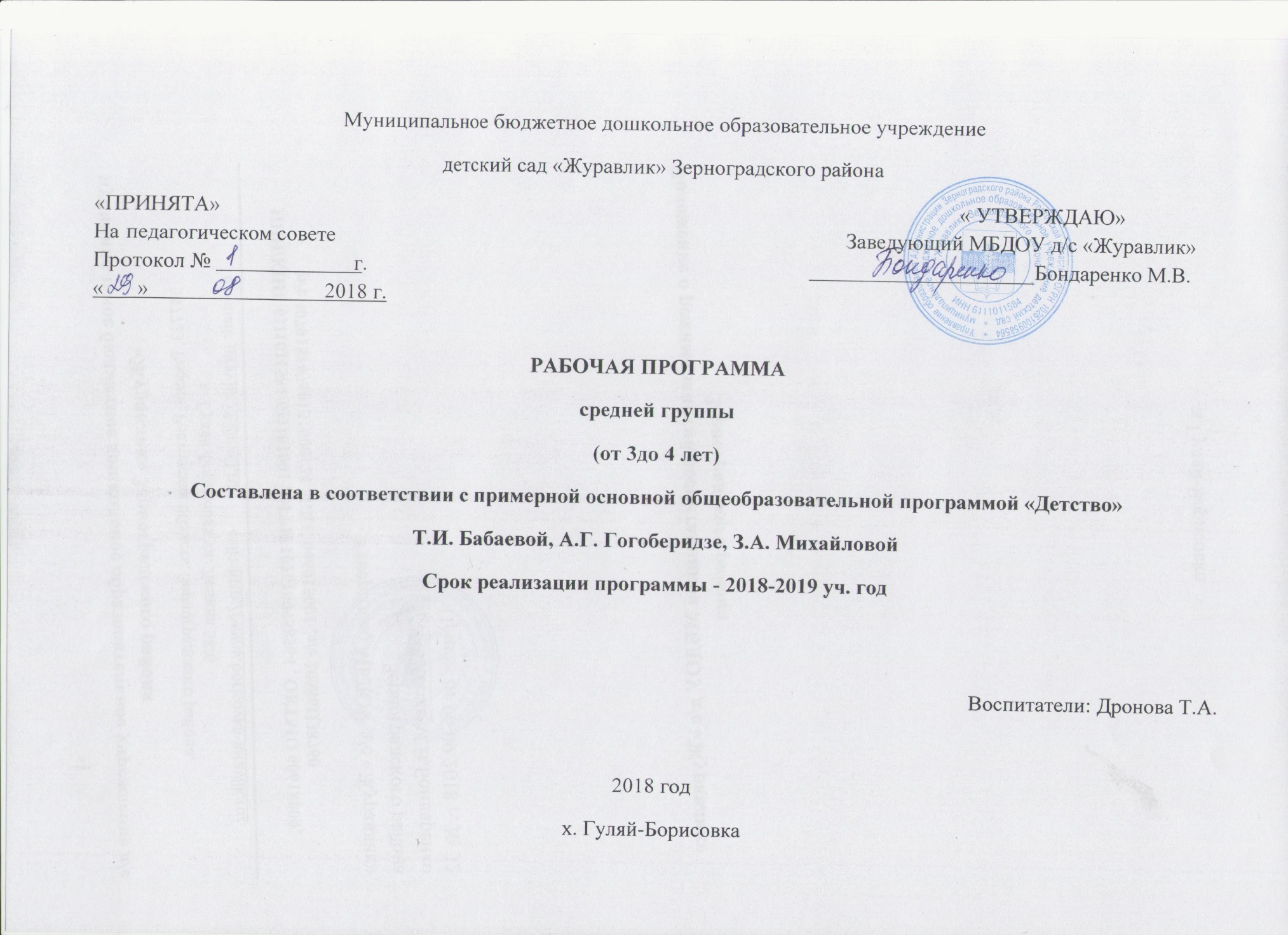 СодержаниеI. Целевой раздел ………………………………………………………………     31.1  Пояснительная записка……………………………………………………… .3 Цели и задачи реализации программы………………………………………  .51.3  Принципы и подходы в организации образовательного процесса……….  .81.4   Возрастные  особенности детей от 4-5 лет…………………………… ..       91.5. Сведения о семьях воспитанников группы…………………………………111.6  Планируемые результаты освоения программы………………………       121.7.Целевые ориентиры образования в среднем дошкольном возрасте       ….121.8.Перспективное планирование                  …………………………..         20II.  Содержательный  раздел …………………………………………………  24Содержание образовательной деятельности в соответствии с направлениями развития    ребенка……………………………………………………………2.1  Образовательная область « Физическое   развитие»……………………     252.2  Образовательная область «Социально –коммуникативное развитие»…    302.3  Образовательная область «Речевое развитие»…………………………    .  392.4  Образовательная область «Познавательное  развитие»………………      . 472.5  Образовательная область « Художественно-эстетическое развитие»         562.6  Вариативная  часть программы………………………………………… …   632.7.Взаимодействие с родителями (законными представителями)воспитанников……………………………………………………………    ……  74III.Организационный раздел…………………………………………………  .813.1  Материально-техническое обеспечение программы………………….....    813. 2. Особенности организации развивающей предметно-пространственной среды  843.3  Организация режима пребывания детей в образовательном учреждении   853.4  Циклограмма НОД…………………………………………………………     883.5  Программно-методическое  обеспечение……………………………… .      90Приложение1.Педагогическая  диагностика                                                                                992. Календарно-тематический план                                                                          102                                      I.ЦЕЛЕВОЙ РАЗДЕЛ.1.1 Пояснительная записка.           Настоящая рабочая программа разработана воспитателями  д/ сада  Дроновой Т.А. и  Островерховой Н.В.         Программа спроектирована с учётом ФГОС дошкольного образования, особенностей образовательного  учреждения, региона, образовательных потребностей и запросов воспитанников, кроме того учтены концептуальные положения используемой в ДОУ Примерной основной общеобразовательной программы дошкольного образования «Детство» под редакцией Т.И. Бабаевой, А.Г. Гогоберидзе, З.А. Михайловой Н. Е. в соответствии с ФГОС.Рабочая программа в средней  группе  муниципального бюджетного дошкольного образовательного учреждения д/с «Журавлик» в соответствии с ФГОС (далее программа) управления образования Администрации Зерноградского района является нормативно-управленческим документом, обосновывающим выбор цели, содержания, применяемых методик и технологий, форм организации воспитательно-образовательного процесса в ДОУ. Она представляет  собой модель процесса воспитания и обучения детей, охватывающую все основные моменты их жизнедеятельности с учетом приоритетности видов детской деятельности в определенном  возрастном периоде, обеспечивает  разностороннее гармоничное развитие детей с учётом их возрастных и индивидуальных особенностей по основным направлениям: физическому, социально-коммуникативному, познавательному, речевому и художественно-эстетическому развитию.Данная программа разработана в соответствии со следующими нормативными документами:- Федеральным Законом  «Об образовании в РФ» 29 декабря 2012г. № 273-ФЗ - Приказом №1155 от 17 октября 2013 года «Об утверждении ФГОС ДО»- Постановлением от 15 мая 2013г.№ 26 «Санитарно-эпидемиологические требования к устройству содержания и организации режима работы дошкольных образовательных организаций» («Об утверждении САНПИН» 2.4.3049-13).  -Приказом  Министерства образования и науки РФ от 30 августа 2013г. № 1014 «Об утверждении порядка и осуществления образовательной деятельности по основным общеобразовательным программам дошкольного образования».- Примерной основной общеобразовательной программой дошкольного образования «Детство» под редакцией Т.И. Бабаевой, А.Г. Гогоберидзе, З.А. Михайловой, разработанной в соответствии с ФГОС.- Уставом  муниципального бюджетного дошкольного образовательного учреждения детского сада «Журавлик» ….Общие сведения о ДОУДОУ осуществляет свою образовательную, правовую, хозяйственную деятельность на основе законодательных  нормативных  документов:-Устав муниципального бюджетного дошкольного образовательного учреждения детский сад «Журавлик» -Лицензия на право ведения образовательной деятельности №546 от 12.01.2012 года РО№002331Срок реализации программы -1 год (2018-2019)1.2. Цели и задачи реализации рабочей программы в средней группе «Улыбка» в соответствии с ФГОС дошкольного образованияЦель:      обеспечение эмоционального благополучия и  положительного отношения детей к себе, к другим людям, к миру, их полноценное развитие в следующих сферах:– социально-коммуникативной;– познавательной;– речевой;– художественно-эстетической;– физической.Цели Программы реализуются через решение следующих задач:– охраны и укрепления физического и психического здоровья детей, в том числе их эмоционального благополучия;– обеспечения равных возможностей для полноценного развития каждого ребенка в период дошкольного детства независимо от места проживания, пола, нации, языка, социального статуса;– обеспечения преемственности целей, задач и содержания дошкольного и начального общего образования;– создания благоприятных условий развития детей в соответствии с их возрастными и индивидуальными особенностями и склонностями, развития способностей и творческого потенциала каждого ребенка как субъекта отношений с другими детьми, взрослыми и миром;– объединения обучения и воспитания в целостный образовательный процесс на основе духовно-нравственных и социокультурных ценностей и принятых в обществе правил и норм поведения в интересах человека, семьи, общества;– формирования общей культуры личности детей, развития их социальных,нравственных, эстетических, интеллектуальных, физических качеств, инициативности, самостоятельности и ответственности ребенка, формирования предпосылок учебной деятельности;-формирования социокультурной среды, соответствующей возрастным ииндивидуальным особенностям детей;– обеспечения психолого-педагогической поддержки семьи и повышениякомпетентности родителей (законных представителей) в вопросах развития и образования, охраны и укрепления здоровья детей.Разработанная программа  предусматривает включение воспитанников в процесс ознакомления с региональными особенностями Ростовской области.Основной целью работы является  формирование целостных представлений о родном крае через решение следующих задач:- приобщение к истории возникновения родного города (села, поселка); знакомство со знаменитыми земляками и людьми, прославившими Зерноградский район.- формирование представлений о достопримечательностях родного села (района); его государственных символов.воспитание любви к родному дому, семье, уважения к родителям и их труду.     - формирование представлений о животном и растительном мире родного края;Познавательный материал равномерно распределен по времени, чтобы дети получали информацию  постепенно, в определённой системе, поэтому в группе  используется комплексно-тематическое планирование. Темы различны по объёму познавательного материала, по сложности, а, следовательно, по длительности изучения.Реализация принципа приобщения детей к социокультурным нормам, традициям семьи, общества, государства осуществляется в совместной деятельности взрослых и детей в игре, продуктивных видах детской  деятельности, в процессе бесед, праздников. При проведении этой работы используется комплексный подход, взаимосвязь и своеобразное взаимопроникновение материала разных тем и всё то, что связано друг с другом. Основной задачей является стимуляция познавательной активности детей, развитие их любознательности, развитие образного и логического мышления ребёнка.Показателем того, что работа оказывает положительное влияние на детей, является: проявление детьми инициативы, действенного отношения к окружающей жизни; желание слушать, читать книги с общественной тематикой; наблюдения за детьми (как они помогают друг другу; как относятся к книгам  на основе специально созданных ситуаций и др.). Принципы и подходы к формированию рабочей образовательной программы .Рабочая программа  средней  группы сформирована в соответствии с принципами и подходами, определёнными Федеральными государственными образовательными стандартами:-полноценное проживание ребёнком всех этапов детства (младенческого, раннего и дошкольного возраста), обогащения (амплификации) детского развития;-индивидуализацию дошкольного образования (в том числе одарённых детей и детей с ограниченными возможностями здоровья); -содействие и сотрудничество детей и взрослых, признание ребенка полноценным участником (субъектом) образовательных отношений;  -поддержку инициативы детей в различных видах деятельности;  партнерство с семьей;-приобщение детей к социокультурным нормам, традициям семьи, общества и государства;-формирование познавательных интересов и познавательных действий ребенка в различных видах деятельности;-возрастную адекватность (соответствия условий, требований, методов возрасту  и особенностям развития);- учёт этнокультурной ситуации развития детей.-обеспечение преемственности дошкольного общего  и  начального общего образования.Принципы, сформулированы на основе особенностей примерной общеобразовательной программы дошкольного образования «Детство» под редакцией Т. И. Бабаевой, А. Г. Гогоберидзе, З. А. Михайловой в соответствии с ФГОС:          1. Соответствует принципу развивающего образования, целью которого является развитие ребенка. 2. Сочетает принципы научной обоснованности и практической применимости (соответствует основным положениям возрастной психологии и дошкольной педагогики).3. Соответствует критериям полноты, необходимости и достаточности (позволяет решать поставленные цели и задачи на необходимом и достаточном материале, максимально приближаясь к разумному «минимуму») .4. Обеспечивает единство воспитательных, обучающих и развивающих целей и задач процесса образования детей дошкольного возраста, в ходе реализации которых формируются такие знания, умения и навыки, которые имеют непосредственное отношение к развитию дошкольников. 5. Строится с учетом принципа интеграции образовательных областей в соответствии с возрастными возможностями и особенностями воспитанников. 6. Основывается на комплексно-тематическом принципе построения образовательного процесса. 7. Предусматривает решение программных образовательных задач в совместной деятельности дошкольников не только в рамках непосредственно образовательной деятельности, но и при проведении режимных моментов в соответствии со спецификой дошкольного образования. 8. Предполагает построение образовательного процесса на адекватных возрасту формах работы с детьми (игра) 9. Строится на принципе культуросообразности. Учитывает национальные ценности и традиции в образовании. 1.4    Возрастные  особенности детей от 4-5 лет    Пятый год жизни является периодом интенсивного роста и развития организма ребенка. Происходят заметные качественные изменения в развитии основных движений детей.   В возрасте 4-5  лет интенсивно развивается костная система - становятся шире плечи у мальчиков и таз - у девочек. Позвоночник к этому возрасту уже соответствует его форме у взрослого человека, но окостенение скелета еще не заканчивается, в нем пока остается много хрящевой ткани.     Движения ребенка становятся свободными, он хорошо разговаривает, мир его ощущений, переживаний и представлений становится гораздо богаче и разнообразнееЭмоционально окрашенная двигательная деятельность становится не только средством физического развития, но и способом психологической разгрузки детей, которых отличает довольно высокая возбудимость.Возникает и совершенствуется умение планировать свои действия, создавать и воплощать определенный замысел, который, в отличие от простого намерения, включает представление не только о цели действия, но также и способах ее достижения.Особое значение приобретает совместная сюжетно-ролевая игра. Существенное значение имеют также дидактические и подвижные игры. В этих играх у детей формируются познавательные процессы, развивается наблюдательность, умение подчиняться правилам, складываются навыки поведения, совершенствуются основные движения.Наряду с игрой у детей пятого года жизни интенсивно развиваются продуктивные виды деятельности, особенно изобразительная и конструктивная. Намного разнообразнее становятся сюжеты их рисунков и построек, хотя замыслы остаются еще недостаточно отчетливыми и устойчивыми.Восприятие становится более расчлененным. Дети овладевают умением обследовать предметы, последовательно выделять в них отдельные части и устанавливать соотношение между ними.Важным психическим новообразованием детей среднего дошкольного возраста является умение оперировать в уме представлениями о предметах, обобщенных свойствах этих предметов, связях и отношениях между предметами и событиями. Понимание некоторых зависимостей между явлениями и предметами порождает у детей повышенный интерес к устройству вещей, причинам наблюдаемых явлений, зависимости между событиями, что влечет за собой интенсивное увеличение вопросов к взрослому: как? зачем? почему? На многие вопросы дети пытаются ответить сами, прибегая к своего рода опытам, направленным на выяснение неизвестного. Если взрослый невнимателен к удовлетворению познавательных запросов дошкольников, во многих случаях дети проявляют черты замкнутости, негативизма, упрямства, непослушания по отношению к старшим. Иными словами, нереализованная потребность общения со взрослым приводит к негативным проявлениям в поведении ребенка.1.5. Сведения о семьях воспитанников группыОбщая численность группы 26чел1.6.Планируемые результаты освоения детьми общеобразовательной программы.Целевые ориентиры образования в среднем возрасте:    Результатами освоения программы являются целевые ориентиры дошкольного образования, которые представляют собой социально-нормативные возрастные характеристики возможных достижений ребенка. Ребенок овладевает основными культурными средствами, способами деятельности, проявляет инициативу и самостоятельность в разных видах деятельности – игре, общении, познавательно-исследовательской деятельности, конструировании и др.; способен выбирать себе род занятий, участников по совместной деятельности.Ребенок обладает установкой положительного отношения к миру, к разным видам труда, другим людям и самому себе, обладает чувством собственного достоинства; активно взаимодействует со сверстниками и взрослыми, участвует в совместных играх.Способен договариваться, учитывать интересы и чувства других, сопереживать неудачам и радоваться успехам других, адекватно проявлять свои чувства, в том числе чувство веры в себя, старается разрешить конфликты. Умеет выражать и отстаивать свою позицию по разным вопросом.Способен сотрудничать и выполнять как лидерские, так и исполнительские функции в совместной деятельности.Проявляет симпатию по отношению к другим людям, готовность прийти на помощь тем, кто в этом нуждается.Проявляет умение слышать других и стремление быть понятым другими.У ребенка развита крупная и мелкая моторика; он подвижен, вынослив, владеет основными движениями, может контролировать свои движения и управлять ими.Ребенок способен к волевым усилиям, может следовать социальным нормам поведения и правилам в разных видах деятельности, во взаимоотношениях со взрослыми и сверстниками, может соблюдать правила безопасного поведения и навыки личной гигиены.Проявляет ответственность за начатое дело.Открыт новому, то есть проявляет стремления к получению знаний, положительной мотивации к дальнейшему обучению в школе, институте.Проявляет уважение к жизни и заботе об окружающей среде.Имеет первичные представления о себе, семье, традиционных семейных ценностях, включая традиционные гендерные ориентации, проявляет уважение к своему и противоположному полу.Имеет начальные представления о здоровом образе жизни. Воспринимает здоровый образ жизни как ценностьК пятилетнему возрасту при успешном освоении Программы достигается следующий уровень развития интегративных качеств ребенка.Интегративное качество «Физически развитый,  овладевший основными культурно-гигиеническими навыками»Антропометрические показатели (рост, вес) в норме.Владеет соответствующими возрасту основными движениями.Сформирована потребность в двигательной активности: проявляет положительные эмоции при физической активности, в самостоятельной двигательной деятельности.Проявляет интерес к участию в совместных играх и физических упражнениях.Пользуется физкультурным оборудованием вне занятий (в свободное время).Самостоятельно выполняет доступные возрасту гигиенические процедуры.Самостоятельно или после напоминания взрослого соблюдает элементарные правила поведения во время еды, умывания.Имеет элементарные представления о ценности здоровья, пользе закаливания, необходимости соблюдения правил гигиены в повседневной жизни.Интегративное качество «Любознательный, активный»Проявляет интерес к различным видам игр, к участию в совместных играх.Интересуется собой (кто я?), сведениями о себе, о своем прошлом, о происходящих с ним изменениях.Интересуется предметами ближайшего окружения, их назначением, свойствами.Проявляет интерес к животным и растениям, к их особенностям, к простейшим взаимосвязям в природе; участвует в сезонных наблюдениях.Задает вопросы взрослому, ребенку старшего возраста, слушает рассказы воспитателя о забавных случаях из жизни.Любит слушать новые сказки, рассказы, стихи; участвует в обсуждениях.Участвует в разговорах во время рассматривания предметов, картин, иллюстраций, наблюдений за живыми объектами; после просмотра спектаклей, мультфильмов.Активен при создании индивидуальных и коллективных композиций в рисунках, лепке, аппликации; с удовольствием участвует в выставках детских работ.Пытается петь, подпевать, двигаться под музыку.Проявляет интерес к участию в праздниках, постановках, совместных досугах и развлечениях.Интегративное качество «Эмоционально отзывчивый»Умеет проявлять доброжелательность, доброту, дружелюбие по отношению к окружающим. Откликается на эмоции близких людей и друзей. Делает попытки пожалеть сверстника, обнять его, помочь.Эмоционально-заинтересованно следит за развитием действия в играх-драматизациях и кукольных спектаклях, созданных силами взрослых и старших детей.Слушая новые сказки, рассказы, стихи, следит за развитием действия, сопереживает персонажам сказок, историй, рассказов, пытается с выражением читать наизусть потешки и небольшие стихотворения,Проявляет эмоциональную отзывчивость на произведения изобразительного искусства, на красоту окружающих предметов (игрушки), объектов природы (растения, животные), испытывает чувство радости; пытается в рисовании, лепке, аппликации изображать простые предметы и явления, передавая их образную выразительность.Проявляет эмоциональную отзывчивость на доступные возрасту музыкальные произведения, различает веселые и грустные мелодии, пытается выразительно передавать игровые и сказочные образы.Пытается отражать полученные впечатления в речи и продуктивных видах деятельности.Интегративное качество «Овладевший средствами общения и способами взаимодействия со взрослыми и сверстниками»Умеет в быту, в самостоятельных играх посредством речи налаживать контакты, взаимодействовать со сверстниками.Умеет объединяться со сверстниками для игры в группу из 2-3 человек на основе личных симпатий, выбирать роль в сюжетно-ролевой игре; проявляет умение взаимодействовать и ладить со сверстниками в непродолжительной совместной игре.Умеет делиться своими впечатлениями с воспитателями и родителями.Может в случае проблемной ситуации обратиться к знакомому взрослому, адекватно реагирует на замечания и предложения взрослого.Обращается к воспитателю по имени и отчеству.Интегративное качество «Способный управлять своим поведением и планировать свои действия на основе первичных ценностных представлений, соблюдающий элементарные общепринятые нормы и правила поведения»Имеет положительный настрой на соблюдение элементарных правил поведения в детском саду и на улице; на правильное взаимодействие с растениями и животными; отрицательно реагирует на явные нарушения усвоенных им правил.Умеет действовать совместно в подвижных играх и физических упражнениях, согласовывать движения. Готов соблюдать элементарные правила в совместных играх.Может общаться спокойно, без крика. Ситуативно проявляет доброжелательное отношение к окружающим, умение делиться с товарищем; имеет опыт правильной оценки хороших и плохих поступков. Понимает, что надо жить дружно, вместе пользоваться игрушками, книгами, помогать друг другу.Соблюдает правила элементарной вежливости. Самостоятельно или после напоминания говорит «спасибо», «здравствуйте», «до свидания», «спокойной ночи» (в семье, в группе).Умеет замечать непорядок в одежде и устранять его при небольшой помощи взрослых.Знает, что надо соблюдать порядок и чистоту в помещении и на участке детского сада, после игры убирать на место игрушки, строительный материал.После объяснения понимает поступки персонажей (произведений, спектаклей) и последствия этих поступков.Интегративное качество «Способный решать интеллектуальные и личностные задачи (проблемы), адекватные возрасту»Стремится самостоятельно выполнять элементарные поручения, проявляет желание участвовать в уходе за растениями и животными в уголке природы и на участке. Способен самостоятельно выполнить элементарное поручение (убрать игрушки, разложить материалы к занятиям).Может самостоятельно подбирать атрибуты для той или иной роли; дополнять игровую обстановку недостающими предметами, игрушками.Использует разные способы обследования предметов, включая простейшие опыты.Способен устанавливать простейшие связи между предметами и явлениями, делать простейшие обобщения.Проявляет желание сооружать постройки по собственному замыслу.Умеет занимать себя игрой, самостоятельной художественной деятельностью.Интегративное качество «Имеющий первичные представления о себе, семье, обществе, государстве, мире и природе»Имеет первичные представления о себе: знает свое имя, возраст, пол.Имеет первичные тендерные представления (мужчины смелые, сильные; женщины нежные, заботливые).Называет членов своей семьи, их имена.Знает название родного города (поселка).Знаком с некоторыми профессиями (воспитатель, врач, продавец, повар, шофер, строитель).Интегративное качество «Овладевший универсальными предпосылками учебной деятельности»Имеет простейшие навыки организованного поведения в детском саду, дома, на улице.Способен самостоятельно выполнять элементарные поручения, преодолевать небольшие трудности.В случае проблемной ситуации обращается за помощью.Испытывает положительные эмоции от правильно решенных познавательных задач, от познавательно-исследовательской и продуктивной (конструктивной) деятельности.В диалоге с педагогом умеет услышать и понять заданный вопрос, не перебивает говорящего взрослого.Интегративное качество «Овладевший необходимыми умениями и навыками»У ребенка сформированы умения и навыки, необходимые для осуществления различных видов детской деятельности: игровой, продуктивной, трудовой, самообслуживание.Образовательная область «Физическая культура»Умеет ходить прямо, не шаркая ногами, сохраняя заданное воспитателем направление.Умеет бегать, сохраняя равновесие, изменяя направление, темп бега в соответствии с указаниями воспитателя.Сохраняет равновесие при ходьбе и беге по ограниченной плоскости, при перешагивании через предметы.Может ползать на четвереньках, лазать по лесенке-стремянке, гимнастической стенке произвольным способом.Энергично отталкивается в прыжках на двух ногах, прыгает в длину с места не менее чем на 40 см.Может катать мяч в заданном направлении с расстояния 1,5 м, бросать мяч двумя руками от груди, из-за головы; ударять мячом об пол, бросать его вверх 2-3 раза подряд и ловить; метать предметы правой и левой рукой на расстояние не менее 5 м.Образовательная область «Здоровье»Приучен к опрятности (замечает непорядок в одежде, устраняет его при небольшой помощи взрослых).Владеет простейшими навыками поведения во время еды, умывания.Образовательная область «Безопасность»Соблюдает элементарные правила поведения в детском саду. Соблюдает элементарные правила взаимодействия с растениями и животными.Имеет элементарные представления о правилах дорожного движения.Образовательная область «Социализация»Может принимать на себя роль, непродолжительно взаимодействовать со сверстниками в игре от имени героя.Умеет объединять несколько игровых действий в единую сюжетную линию; отражать в игре действия с предметами и взаимоотношения людей.Способен придерживаться игровых правил в дидактических играх.Способен следить за развитием театрализованного действия и эмоционально на него отзываться (кукольный, драматический театры).Разыгрывает по просьбе взрослого и самостоятельно небольшие отрывки из знакомых сказок.Имитирует движения, мимику, интонацию изображаемых героев. Может принимать участие в беседах о театре (театр — актеры — зрители, поведение людей в зрительном зале).Образовательная область «Труд»Умеет самостоятельно одеваться и раздеваться в определенной последовательности.Может помочь накрыть стол к обеду. Кормит рыб и птиц (с помощью воспитателя).Образовательная область «Познание»Продуктивная (конструктивная) деятельность. Знает, называет и правильно использует детали строительного материала.Умеет располагать кирпичики, пластины вертикально.Изменяет постройки, надстраивая или заменяя одни детали другими.Формирование элементарных математических представлений. Умеет группировать предметы по цвету, размеру, форме (отбирать все красные, все большие, все круглые предметы и т.д.).Может составлять при помощи взрослого группы из однородных предметов и выделять один предмет из группы.Умеет находить в окружающей обстановке один и много одинаковых предметов.Правильно определяет количественное соотношение двух групп предметов; понимает конкретный смысл слов: «больше», «меньше», «столько же».Различает круг, квадрат, треугольник, предметы, имеющие углы и круглую форму.Понимает смысл обозначений: вверху — внизу, впереди — сзади, слева — справа, на, над — под, верхняя — нижняя (полоска).Понимает смысл слов: «утро», «вечер», «день», «ночь».Формирование целостной картины мира. Называет знакомые предметы, объясняет их назначение, выделяет и называет признаки (цвет, форма, материал).Ориентируется в помещениях детского сада.Называет свой город (поселок, село).Знает и называет некоторые растения, животных и их детенышей.Выделяет наиболее характерные сезонные изменения в природе.Проявляет бережное отношение к природе.Образовательная область «Коммуникация»Рассматривает сюжетные картинки.Отвечает на разнообразные вопросы взрослого, касающиеся ближайшего окружения.Использует все части речи, простые нераспространенные предложения и предложения с однородными членами.Образовательная область «Чтение художественной литературы»Пересказывает содержание произведения с опорой на рисунки в книге, на вопросы воспитателя.Называет произведение (в произвольном изложении), прослушав отрывок из него.Может прочитать наизусть небольшое стихотворение при помощи взрослого.Образовательная область «Художественное творчество»Рисование. Изображает отдельные предметы, простые по композиции и незамысловатые по содержанию сюжеты.Подбирает цвета, соответствующие изображаемым предметам.Правильно пользуется карандашами, фломастерами, кистью и красками.       Лепка. Умеет отделять от большого куска глины небольшие комочки, раскатывать их прямыми и круговыми         движениями ладоней.Лепит различные предметы, состоящие из 1-3 частей, используя разнообразные приемы лепки.Аппликация. Создает изображения предметов из готовых фигур.Украшает заготовки из бумаги разной формы.Подбирает цвета, соответствующие изображаемым предметам и по собственному желанию; умеет аккуратно использовать материалы1.7. Перспективное планированиеII.    Содержательный раздел. Образовательная деятельность в соответствии с  образовательными областями с учетом используемых в ДОУ программ  и методических пособий, обеспечивающих реализацию данных программ.Содержание психолого-педагогической работы по освоению детьми средней   группы (4-5 лет) образовательныхобластейСодержание программы определяется в соответствии с направлениями развития ребенка, соответствует основным положениям возрастной психологии и дошкольной педагогики и обеспечивает единство воспитательных, развивающих и обучающих целей и задач.       Целостность педагогического процесса в ДОУ обеспечивается реализацией Примерной основной общеобразовательной программы дошкольного образования «Детство» под редакцией Т. И. Бабаевой, А. Г. Гогоберидзе, З. А. Михайловой в соответствии с ФГОСВоспитание и обучение осуществляется на русском языке – государственном языке России. Содержание Программы обеспечивает развитие личности, мотивации и способностей детей в различных видах деятельности и охватывает следующие структурные единицы, представляющие определенные направления развития и образования детей (далее – образовательные области):социально-коммуникативное развитие;познавательное развитие;речевое развитие;художественно-эстетическое развитие;физическое развитие.2.1 Содержание образовательной   области «Физическое развитие»Цель:формирование основ здорового образа жизни.Задачи:Оздоровительные:охрана жизни и укрепление здоровья, обеспечение нормального функционирования всех органов и систем организм; сохранение и укрепление физического и психического здоровья детей;воспитание культурно гигиенических навыков;повышение работоспособности и закаливание.Образовательные:формирование двигательных умений и навыков;развитие физических качеств;овладение ребенком элементарными знаниями о своем организме, роли физических упражнений в его жизни, способах укрепления собственного здоровья.Воспитательные:формирование интереса и потребности в занятиях физическими упражнениями;разностороннее,  гармоничное развитие ребенка (не только физическое, но и умственное, нравственное, эстетическое, трудовое).Направления физического развития:Приобретение детьми опыта в двигательной деятельности:связанной с выполнением упражнений;направленной на развитие таких физических качеств как координация и гибкость; способствующей правильному формированию опорно - двигательной системы организма, развитию равновесия, координации движений, крупной и мелкой моторики;связанной с правильным, не наносящим вреда организму, выполнением основных движений (ходьба, бег, мягкие прыжки, повороты в обе стороны).Становление целенаправленности  и саморегуляции  в двигательной сфере.Становление ценностей здорового образа жизни, овладение его элементарными нормами и правилами (в питании, двигательном режиме, закаливании, при формировании полезных привычек и др.)Принципы физического развития:Дидактические:систематичность и последовательность;развивающее обучение;доступность;воспитывающее обучение;учет индивидуальных и возрастных  особенностей;сознательность и активность ребенка;наглядность.Специальные:непрерывность;последовательность наращивания тренирующих воздействий;цикличность.Гигиенические:сбалансированность нагрузок;рациональность чередования деятельности и отдыха;возрастная адекватность;оздоровительная направленность всего образовательного процесса;осуществление личностно - ориентированного обучения и воспитания.Методы физического развития:Наглядные:наглядно-зрительные приемы (показ физических упражнений, использование наглядных пособий, имитация, зрительные ориентиры);наглядно-слуховые приемы  (музыка, песни);тактильно-мышечные приемы (непосредственная помощь воспитателя).Словесные:объяснения, пояснения, указания;словесная инструкция.показПрактические:Повторение упражнений без изменения и с изменениями;Проведение упражнений в игровой форме;Формы  организации работы  с детьми по образовательной области «Физическое развитие»2.2.Образовательная область «Социально-коммуникативное развитие»Цель: Позитивная социализация детей дошкольного возраста, приобщение детей к социокультурным нормам, традициям семьи, общества и государства.Задачи:Усвоение норм и ценностей, принятых в обществе, включая моральные и нравственные ценности.Развитие общения и взаимодействия ребёнка со взрослыми и сверстниками.Становление самостоятельности, целенаправленности и саморегуляции собственных действий.Развитие социального и эмоционального интеллекта, эмоциональной отзывчивости, сопереживания.Формирование уважительного отношения и чувства принадлежности к своей семье и к сообществу детей и взрослых в ДОУФормирование позитивных установок к различным видам труда и творчества. Формирование основ безопасного поведения в быту, социуме, природе.Формирование готовности  к совместной деятельности со сверстниками. Направления:Развитие игровой деятельности детей с целью освоения различных социальных ролей.Формирование основ безопасного поведения в быту, социуме, природе.Трудовое воспитание.Патриотическое воспитание детей дошкольного возрастаФормы  работы  с детьми по образовательной области«Социально – коммуникативного развития»2.4. Образовательная область «Речевое развитие»Цель: Формирование устной речи и навыков речевого общения с окружающими на основе овладения литературным языком своего народа.Задачи:Овладение речью как средством общения и культуры.Обогащение активного словаря.Развитие связной, грамматически правильной диалоговой и монологической речи.Развитие речевого творчества.Знакомство с книжной культурой, детской литературой, понимание на слух текстов различных жанров детской литературы.Формирование звуковой аналитико-синтенической активности как предпосылки обучения грамоте.Развитие звуковой и интонационной культуры речи, фонематического слуха.Принципы развития речи.Принцип взаимосвязи сенсорного, умственного и речевого развития.Принцип коммуникативно-деятельного подхода к развитию речи.Принцип развития языкового чутья.Принцип формирования элементарного сознания явлений языка.Принцип взаимосвязи работы над различными сторонами речи.Принцип обогащения мотивации речевой деятельности.Принцип обогащения активной языковой практики.Основные направления работы по развитию речи детей в ДОУ.Развитие словаря: освоение значений слов и их уместное употребление в соответствии с контекстом высказывания, 
    с ситуацией, в которой происходит общение.Воспитание звуковой культуры речи: развитие восприятия звуков родной речи и произношения.Формирование грамматического строя:морфология (изменение слов по родам, числам, падежам);синтаксис (освоение различных типов словосочетаний и предложений);словообразование. Развитие связной речи: диалогическая (разговорная) речь; монологическая речь (рассказывание).Формирование элементарного осознания явлений языка и речи: различение звука и слова, нахождение  места звука в слове.Воспитание любви и интереса  к художественному слову.Методы развития речи.Наглядные: непосредственное наблюдение и его разновидности (наблюдение в природе, экскурсии);опосредованное наблюдение (изобразительная наглядность: рассматривание игрушек, картин, рассказывание по игрушкам и картинам.).Словесные: чтение и рассказывание художественных произведений;заучивание наизусть;пересказ;общая беседа;рассказывание без опоры на наглядный материал.Практические:дидактические игры;игры-драматизации, инсценировки,дидактические упражнения, пластические этюды, хороводные игры.Средства развития речи:Общение взрослых и детей.Культурная языковая среда.Обучение родной речи в организованной деятельности.Художественная литература.Изобразительное искусство, музыка, театр.Непосредственно образовательная деятельность по другим разделам программы.Воспитание любви и интереса к художественному слову, знакомство детей с художественной литературой.Цель: Формирование интереса и потребности в чтении (восприятии книг).Задачи.Вызывать интерес к художественной литературе как средству познания, приобщения к словесному искусству, воспитания культуры чувств и переживанийПриобщение к словесному искусству, в том числе развитие художественного восприятия и эстетического вкусаФормировать и совершенствовать связную речь, поощрять собственное словесное творчество через прототипы, данные в художественном текстеРазвитие литературной речиФормы работы:Чтение литературного произведения.Рассказ литературного произведения.Беседа о прочитанном произведении.Обсуждение литературного произведения.Инсценирование литературного произведения. Театрализованная игра. Игра на основе сюжета литературного произведения.Продуктивная деятельность по мотивам прочитанного.Сочинение по мотивам прочитанного.Ситуативная беседа по мотивам прочитанного.Основные принципы организации работы по воспитанию у детей интереса к художественному словуЕжедневное чтение детям вслух является обязательным и рассматривается как традиция.В отборе художественных текстов учитываются предпочтения педагогов и особенности детей, а также способность книги конкурировать с видеотехникой не только на уровне содержания, но и на уровне зрительного ряда.Создание по поводу художественной литературы детско-родительских проектов с включением различных видов деятельности: игровой, продуктивной, коммуникативной, познавательно-исследовательской, в ходе чего создаются целостные продукты в виде книг самоделок, выставок изобразительного творчества, макетов, плакатов, карт и схем, сценариев викторин, досугов, детско-родительских праздников и др.Отказ от обучающих занятий по ознакомлению с художественной литературой в пользу свободного непринудительного чтения.Формы  работы  с детьми по образовательной области «Речевое развитие»2.4.  Образовательная область  «Познавательное развитие»Цель: развитие познавательных интересов и познавательных способностей детей, которые можно подразделить на сенсорные, интеллектуально-познавательные и интеллектуально-творческие.Задачи:Развитие интересов детей, любознательности и познавательной мотивации.Формирование познавательных действий, становление сознания.Развитие воображения и творческой активности.Формирование первичных представлений о себе, других людях, объектах окружающего мира, о свойствах и отношениях объектов окружающего мира (форме, цвете, размере, материале, звучании, ритме, темпе, количестве, числе, части и целом, пространстве и времени, движении и покое, причинах и следствиях и др.).Формирование первичных представлений о малой родине и Отечестве, представлений о социокультурных ценностях народа, об отечественных традициях и праздниках.Формирование первичных представлений о планете Земля как общем доме людей, об особенностях её природы, многообразии стран и народов.Развитие элементарных математических представленийЦель: интеллектуальное развитие детей, формирование приемов умственной деятельности, творческого и вариативного мышления на основе овладения детьми количественными отношениями предметов и явлений окружающего мира.Развивающие задачи РЭМП Формировать представление о числе.Формировать геометрические представления.Формировать представление о преобразованиях (временные представления, представления об изменении количества, об арифметических действиях).Развивать сенсорные возможности.Формировать навыки выражения количества через число (формирование навыков счета и измерения различных величин)Развивать логическое мышление (формирование представлений о порядке и закономерности, об операциях классификации и сериации, знакомство с элементами логики высказываний) навыков счета и измерения различных величин.Развивать абстрактное воображение, образную память, ассоциативное мышление, мышление по аналогии – предпосылки творческого продуктивного мышления.Принципы организации работы по развитию элементарных математических представленийФормирование математических представлений на основе перцептивных (ручных) действий детей,  накопления чувственного опыта и его осмысления     Использование разнообразного и разнопланового  дидактического материала, позволяющего обобщить понятия «число», «множество», «форма»Стимулирование активной речевой деятельности детей, речевое сопровождение перцептивных действий Возможность сочетания самостоятельной деятельности детей и их разнообразного взаимодействия при освоении математических понятийФормы работы по развитию элементарных математических представленийОбучение в повседневных бытовых ситуациях .Демонстрационные опыты .Сенсорные праздники на основе народного календаря .Детское экспериментированиеРебенок и мир природыФормы  работы  с детьми образовательная область «Познавательное развитие»2.5.Образовательная область «Художественно-эстетическое развитие»Цель:  Достижение целей формирования интереса к эстетической стороне окружающей действительности, удовлетворение потребности детей в самовыражении.Задачи художественно-эстетического развития в среднем дошкольном возрасте:Эстетическое восприятие мира природы:Побуждать детей наблюдать за окружающей живой природой, всматриваться, замечать красоту природы.Обогащать яркими впечатлениями от разнообразия красоты природы.Воспитывать эмоциональный отклик на окружающую природу.Воспитывать любовь ко всему живому, умение любоваться, видеть красоту вокруг себя.Эстетическое восприятие социального мира:Дать детям представление о том, что все люди трудятся.Воспитывать интерес, уважение к труду, людям труда.Воспитывать бережное отношение к окружающему предметному миру.Формировать интерес к окружающим предметам.Уметь обследовать их, осуществлять простейший сенсорный анализ, выделять ярко выраженные свойства, качества предмета.Различать эмоциональное состояние людей. Воспитывать чувство симпатии к другим детям.Художественное восприятие произведений искусства:Развивать эстетические чувства, художественное восприятие ребенка.Воспитывать эмоциональный отклик на произведения искусства.Учить замечать яркость цветовых образов изобразительного и прикладного искусства.Учить выделять средства выразительности в произведениях искусства.Дать элементарные представления об архитектуре.Учить делиться своими впечатлениями со взрослыми, сверстниками.Формировать эмоционально-эстетическое отношение ребенка к народной культуре.Художественно-изобразительная деятельность:Развивать интерес детей к изобразительной деятельности, к образному отражению увиденного, услышанного, прочувствованного.Формировать представления о форме, величине, строении, цвете предметов, упражнять в передаче своего отношения к изображаемому, выделять главное в предмете и его признаки, настроение.Учить создавать образ из округлых форм и цветовых пятен.Учить гармонично располагать предметы на плоскости листа.Развивать воображение, творческие способности.Учить видеть средства выразительности в произведениях искусства (цвет, ритм, объем).Знакомить с разнообразием  изобразительных материалов.2.5.Художественно-изобразительная  деятельностьПринципы, обусловленные особенностями художественно-эстетической деятельности: Эстетизация предметно-развивающей среды и быта в целом. Культурное   обогащение (амплификации) содержания изобразительной деятельности, в соответствии с особенностями познавательного развития детей разных возрастов.Взаимосвязь продуктивной деятельности с другими видами детской активности.Интеграция различных видов изобразительного искусства и художественной деятельности.Эстетический ориентир на общечеловеческие ценности (воспитание человека думающего, чувствующего, созидающего, рефлектирующего).Обогащение сенсорно-чувственного опыта.Организация тематического пространства (информационного поля) – основы для развития образных представлений;Взаимосвязь обобщённых представлений и обобщённых способов действий, направленных на создание выразительного художественного образа.Естественная радость (радость эстетического восприятия, чувствования и деяния, сохранение непосредственности эстетических реакций, эмоциональной открытости).Педагогические условия  необходимые для эффективного художественного развития детей дошкольного возраста:Формирование эстетического отношения и художественных способностей в активной творческой деятельности детей.Создание развивающей среды для занятий по рисованию, лепке, аппликации, художественному труду и самостоятельного детского творчества.Ознакомление детей с основами изобразительного и народного декоративно-прикладного искусства в среде музея и дошкольного образовательного учреждения.Модель    эстетического   отношения к окружающему мируСпособность эмоционального переживания.Способность к активному усвоению художественного опыта (эстетической  апперцепции), к самостоятельной творческой деятельности, к саморазвитию и экспериментированию (поисковым действиям). Специфические художественные и творческие способности (восприятие, исполнительство и творчество). Методы эстетического воспитанияМетод пробуждения ярких эстетических эмоций и переживаний с целью овладения даром сопереживания. Метод побуждения к сопереживанию, эмоциональной    отзывчивости     на прекрасное в окружающем мире. Метод эстетического убеждения  (По мысли А.В. Бакушинского «Форма, колорит, линия, масса и пространство, фактура должны убеждать собою непосредственно, должны быть самоценны, как чистый эстетический факт».). Метод сенсорного насыщения (без сенсорной основы немыслимо приобщение детей к художественной культуре). Метод эстетического выбора («убеждения красотой»), направленный  на формирование эстетического вкуса; » метод разнообразной  художественной практики.Метод сотворчества (с педагогом, народным мастером, художником, сверстниками).Метод нетривиальных (необыденных) творческих ситуаций, пробуждающих интерес к художественной деятельности.Метод эвристических и поисковых ситуаций.Принципы интегрированного подхода:В основе лежит понятие полихудожественного развития.  Все искусства выступают как явления жизни вцелом. Каждый ребенок может успешно продвигаться в каждом из видов художественной деятельности и творчества.Искусство взаимодействует даже в том случае, если педагог об этом не знает или не хочет с этим считаться. Цвет, звук, пространство, движение, форма тесно связаны, взаимозаменяемы. Они являются разным выражением тех же духовных явлений и качеств мира. В интегрированном подходе важно учитывать внутренние, образные, духовные связи искусств- на уровне творческого процесса. Это нужно отличать от привычных межпредметных связей или взаимного иллюстрирования одного искусства примерами другого – по их сюжету и содержанию.Интегрированный подход предполагает учет географических, исторических, культурогенных факторов сознания произведений искусства в едином потоке культуры. Искусства развивались неравномерно, причем у некоторых народов в определенные исторические периоды некоторые искусства либо преобладали, либо просто отсутствовали.Учет региональных, национально-исторических художественных традиций, связанных с местностью, материальными объектами, духовной устремленностью народа. Связи региональной и мировой художественных культур.Связи искусства с науками в едином поле творческих проявлений человечества там, где они питаются достижениями друг друга, нередко совмещаясь в одном лице.Детское конструированиеВиды детского конструирования:Из строительного материала.Из деталей конструкторов.Формы организации обучения конструированию:Конструирование по показу.Взаимосвязь конструирования и игры:Средний дошкольный возраст: игра становится побудителем к конструированию, которое начинает приобретать для детей самостоятельное значение.Формы  работы  с детьми по образовательной области «Художественно - эстетическое развитие»2.6.   Вариативная часть<< МНЕМОТЕХНИКА В РАЗВИТИИ СВЯЗНОЙ РЕЧИ У ДОШКОЛЬНИКОВ>> АКТУАЛЬНОСТЬНи для кого не секрет, что в настоящее время всё чаще у детей наблюдаются следующие проблемы: скудный словарный запас, неумение согласовывать слова в предложении, нарушение звукопроизношения, внимания, несовершенно логическое мышление. Поэтому перед нами встала задача научить детей связно, последовательно, грамматически правильно излагать свои мысли, рассказывать о различных событиях из окружающей жизни. В дошкольном возрасте преобладает наглядно-образная память, и запоминание носит в основном непроизвольный характер: дети лучше запоминают события, предметы, факты, явления, близкие их жизненному опыту. При обучении детей, вполне обосновано использование творческих методик,эффективность которых очевидна, наряду с общепринятыми.МНЕМОНИКА - искусство запоминания, совокупность приемов и способов, облегчающих запоминание и увеличивающих объем памяти путем образования искусственных ассоциаций.Приёмы мнемотехники облегчают запоминание у детей и увеличивают объём памяти путём образования дополнительных ассоциаций.Цель работы: Использовать технологию мнемотехника в образовательном процессе в совместной и самостоятельной деятельности.Задачи:1. Способствовать развитие основных психических процессов - памяти, внимания, образного мышления;2. Способствовать умению детей преобразовывать абстрактные символы в образы (перекодирование информации);3. Способствовать формированию умений и навыков у детей восприятия, воспроизведения , использования средств технологии.4. Способствовать развитию умения работать по образцу, по правилам, слушать взрослого и выполнять его инструкции;5. Способствовать развитию творческих способностей детей, умению самим составлять схемы и воспроизводить их.6. Способствовать развитию связной речи, расширению и обогащению словарного запаса детей;7. Способствовать развитие мелкой моторики рук;8. Способствовать формированию навыков сотрудничества, взаимопонимания, доброжелательности, самостоятельности, инициативности, ответственности;9. Способствовать формированию целостного восприятия окружающего мира;10. Содействовать развитию интереса, мотивации к изучению нового, неизвестного в окружающем мире, принимать активное участие в образовательном процессе;11. Способствовать развитию умения решать интеллектуальные и личностные задачи адекватно возрасту, применять знания и способы деятельности в решении задач;12. Создать условия способствующие взаимодействию и сотрудничеству с родителями детей.Работа с технологией мнемотехника опирается на следующие принципы:1. Принцип развивающего образования, в соответствии с которым главной целью является развитие ребенка;2.Принцип научной обоснованности и практической применимости - содержание работы соответствует основным положениям возрастной психологии и дошкольной педагогики, и имеет возможность реализации в массовой практике дошкольного образования.В дидактике выделены три вида моделей:1. Предметная модель в виде физической конструкции предметов, закономерно связанных. В этом случае модель аналогична предмету, воспроизводит его главнейшие части, конструктивные особенности, пропорции и соотношения. Например, план постройки.2. Предметно-схематическая модель. Здесь выделенные в объекте познания существенные компоненты и связи между ними обозначаются при помощи предметов-заместителей и графических знаков. Структура такой модели должна быть подобна главнейшим компонентам изучаемого объекта и тем связям, отношениям, которые становятся предметом познания. Предметно - схематическая модель должна обнаружить эти связи, отчётливо представить их в изолированном, обобщённом виде. Примером простой предметно - схематической модели может служить модель для раскрытия детям понятия о покровительственной окраске, как проявлении связи животного со средой обитания (лист картона определённой расцветки и фигура животного; если их цвета совпадают, то животное не видно).3. Графические модели - обобщённо передающие разные виды отношений (графики, формулы, схемы). Этот вид моделей используется в школе, хотя последние исследования свидетельствуют о доступности их в детском саду.Чтобы модель как наглядно-практическое средство познания выполняла свою функцию, она должна соответствовать ряду требований:а) чётко отражать основные свойства и отношения, которые являются объектом познания, быть по структуре аналогичной изучаемому объекту;б) ярко и отчётливо передавать те свойства и отношения, которые должны быть освоены с её помощью;в) быть простой для восприятия и доступной для создания и действия с ней;г) должна быть создана атмосфера, свобода творчества, у каждого ребёнка может быть своя модель - такая, какую он себе мыслит и представляет;д) не нужно злоупотреблять этим методом, использовать его без необходимости, когда свойства и связи предметов лежат на поверхности;е) нужно создать такую ситуацию, в которой бы дети почувствовали необходимость создания модели, поняли, что без модели им будет трудно. Алгоритм работы с моделью:В работе с опорными схемами можно выделить несколько этапов:I этап. Это введение элементов схем, символов.Например, обозначения:- цвета:- формы:- величины:- действия:II этап. Использование элементов опорных схем, символов на всех видах занятий, в различных видах деятельности, т.к. у ребёнка не должно быть «привыкания», что этот символ применим только в какой-то одной области потому что символ универсален.III этап. Введение отрицаний.Например,- не большой- не круглый- не съедобныйIV этап. Сочетание символов, «чтения» цепочки символов.V этап. Самостоятельный поиск детьми изображений, символизирующих какое-либо качество. Задачей этого этапа является активный поиск изображений, умение аргументировать свой выбор.VI этап. Рассматривание таблицы и разбор того, что на ней изображено.VII этап. Осуществляется перекодирование информации, т.е. преобразование из абстрактных символов в образы.VIII этап. После перекодирования осуществляется пересказ сказки или рассказ по заданной теме. В младших группах с помощью воспитателя, в старших самостоятельно.Новизна работы заключается в том, что совместная деятельность педагога с детьми осуществляется по следующим принципам:I. Принцип интеграции - целостность образовательного процесса обеспечивается взаимодействием образовательных областей: «коммуникация», «познание», «безопасность» и другие;1) Интеграция на уровне содержания и задач психолого-педагогической работы;2) Интеграция по средствам организации и оптимизации образовательного процесса;3) Интеграция детской деятельности.II. Комплексно-тематический принцип:1) Объединение комплекса различных видов специфических детских деятельностей вокруг единой «темы»;2) Виды «тем»: «организующие моменты», «тематические недели», «события», «реализация проектов», «сезонные явления в природе», «праздники», «традиции»;3) Тесная взаимосвязь и взаимозависимость с интеграцией детских деятельностей.МЕТОД ОРГАНИЗАЦИИ РАБОТЫ С ДЕТЬМИ ОТЛИЧАЕТСЯ:❖ Интегративностью - образовательная деятельность реализуется в нескольких областях - «коммуникация», «познание», «безопасность» и др;❖ Экономичностью - используются имеющиеся методичесие средства и создаются дидактические средства не требующих финансовых затрат;❖ Процессуальностью - развитие ребенка рассматривается как процесс;❖ Здоровьесбережением - проявляются и реализуются потенции ребенка, исходя из его потребностей и возможностей, ребенок не испытывает давление со стороны педагога; педагог выступает в роли сотрудника, наставника, тьютера.❖ Универсальностью - может использоваться педагогами других групп и детских садов.Формы работы на год по теме  «Использование моделирования при обучении детей 4-5 лет связной речи»2.7.Взаимодействие педагога с родителями среднего дошкольного возрастаОдним из важных принципов технологии реализации программы «Детство» является совместное с родителями воспитание и развитие дошкольников, вовлечение родителей в образовательный процесс дошкольного учреждения. При этом сам воспитатель определяет, какие задачи он сможет более эффективно решить при взаимодействии с семьей, как поддерживать с родителями деловые и личные контакты, вовлекать их в процесс совместного воспитания дошкольников.Вместе с тем в этот период происходит и установление личных и деловых контактов между педагогами и родителями. В общении с родителями воспитатель показывает свою заинтересованность в развитии ребенка, выделяет те яркие положительные черты, которыми обладает каждый малыш, вселяет в родителей уверенность, что они смогут обеспечить его полноценное развитие.В ходе бесед, консультаций, родительских собраний педагог не только информирует родителей, но и предоставляет им возможность высказать свою точку зрения, поделиться проблемой, обратиться с просьбой. Такая позиция педагога способствует развитию его сотрудничества с семьей, помогает родителям почувствовать уверенность в своих педагогических возможностях.Задачи взаимодействия педагога с семьями дошкольниковПознакомить родителей с особенностями физического, социально-личностного, познавательного и художественного развития детей дошкольного возраста и адаптации их к условиям дошкольного учреждения.Помочь родителям в освоении методики укрепления здоровья ребенка в семье, способствовать его полноценному физическому развитию, освоению культурно-гигиенических навыков, правил безопасного поведения дома и на улице.Познакомить родителей с особой ролью семьи, близких в социально-личностном развитии дошкольников. Совместно с родителями развивать доброжелательное отношение ребенка к взрослым и сверстникам, эмоциональную отзывчивость к близким, уверенность в своих силах.Совместно с родителями способствовать развитию детской самостоятельности, простейших навыков самообслуживания, предложить родителям создать условия для развития самостоятельности дошкольника дома.Помочь родителям в обогащении сенсорного опыта ребенка, развитии его любознательности, накоплении первых представлений о предметном, природном и социальном мире.Развивать у родителей интерес к совместным играм и занятиям с ребенком дома, познакомить их со способами развития воображения, творческих проявлений ребенка в разных видах художественной и игровой деятельности.       В зависимости от решаемых задач могут быть использованы различные формы взаимодействия с семьями воспитанников: 1. Информационные (например, устные журналы; рекламные буклеты, листовки; справочно-информационная служба по вопросам образования дошкольников для жителей микрорайона; публикации, выступления в СМИ; информационные корзины, ящики; памятки и информационные письма для родителей; наглядная психолого- педагогическая пропаганда и др.) 2. Организационные (родительские собрания, анкетирование, создание общественных родительских организаций; конференции; педсоветы с участием родителей; брифинги и др.).3. Просветительские (родительские гостиные; Школа для родителей; консультирование; тематические встречи; организация тематических выставок литературы; тренинги; семинары; беседы; дискуссии; круглые столы и др.). 4. Организационно-деятельностные (совместный с родителями педагогический мониторинг развития детей; совместные детско- родительские проекты; выставки работ, выполненные детьми и их родителями; совместные вернисажи; участие в мастер-классах (а также их самостоятельное проведение); совместное творчество детей, родителей и педагогов; создание семейного портфолио; помощь в сборе природного и бросового материала для творческой деятельности детей; участие в ремонте и благоустройстве детского сада; помощь в подготовке журналов для родителей, буклетов, видеофильмов о жизни детей в детском саду и др.). 5. Участие родителей в педагогическом процессе (занятия с участием родителей; театральные представления с участием родителей; сопровождение детей во время прогулок, экскурсий и походов; участие в Днях открытых дверей, Днях здоровья и др.) Работа с родителямиIII.Организационный раздел.3.1Материально – техническое обеспечение программы3.2 .   Особенности организации развивающей предметно-пространственной среды.Построение предметно - пространственной среды в группе позволяет организовать самостоятельную деятельность детей и выполняет образовательную, развивающую, воспитывающую стимулирующую, организационную, коммуникативные функции.Принципы построения:- среда наполнена развивающим содержанием, соответствующим «зоне ближайшего развития»;- среда соответствует возрасту, уровню развития, интересам, склонностям,  и способностям детей;- все предметы соразмерны росту, руке и физиологическим возможностям детей;- ребенку  предоставляется право видоизменять окружающую среду и созидать ее в соответствии со вкусом и настроением;- размещение материалов функционально, а не «витринным»;- каждый предмет выполняет информативную функцию об окружающем мире, стимулирует активность ребенка;- предметно-пространственная среда учитывает половую дифференциацию и принцип интеграции.Модель построения предметно-пространственной среды включает три компонента: предметное содержание, его пространственную организацию и изменение во времени. К наполнению развивающей среды (предметному содержанию) относятся: игры, предметы и игровые материалы, учебно-методические пособия, учебно-игровое оборудование .Пособия, игрушки при этом располагаются так, чтобы не мешать свободному перемещению детей.Строго соблюдается требование безопасности предметно-пространственной среды для жизни и здоровья ребенка: соответствие детской мебели, игрового и дидактического материалов возрастным и санитарно-гигиеническим требованиям. Важно, чтобы все содержание образовательного процесса способствовало неуклонному развитию познавательной и эмоциональной сферы детей, обогащению личного опыта, самостоятельности и давало ребенку ощущение единой дружной семьи и радости общения со сверстниками и взрослыми в детском саду.Предметно-развивающая среда (формируемая часть)Пространство группы следует организовывать в виде хорошо разграниченных зон («центры», «уголки», «площадки»), оснащенных большим количеством развивающих материалов (книги, игрушки, материалы для творчества, развивающее оборудование и пр.). Все предметы должны быть доступны детям.Подобная организация пространства позволяет дошкольникам выбирать интересные для себя занятия, чередовать их в течение дня, а педагогу дает возможность эффективно организовывать образовательный процесс учетом индивидуальных особенностей детей.Оснащение уголков должно меняться в соответствии с тематическим планированием образовательного процесса.В качестве центров развития могут выступать:• уголок для сюжетно-ролевых игр;• уголок ряжения (для театрализованных игр);• книжный уголок;• зона для настольно-печатных игр;• выставка (детского рисунка, детского творчества, изделий народных мастеров и т. д.);• уголок природы (наблюдений за природой);• спортивный уголок;• уголок для игр с песком;• уголки для разнообразных видов самостоятельной деятельности детей — конструктивной, изобразительной, музыкальной и др.;• игровой уголок (с игрушками, строительным материалом).3.3    Режим дня детей  средней группы           Холодный периодТеплый периодСогласно действующему СанПиН 2.4.1.3049-13:длительность непосредственно-образовательной деятельности – не более 20 минутперерывы между непосредственно образовательной деятельностью -  не менее 10 мин;максимальный объем непрерывной непосредственно образовательной деятельности в  I половине дня- не более 30 минут, во вторую половину дня НОД не проводится;обязательное проведение физ. минутки 3.4.  Циклограмма    НОД.3.6.ПРОГРАММНО-МЕТОДИЧЕСКОЕ ОБЕСПЕЧЕНИЕ ОБРАЗОВАТЕЛЬНОГО ПРОЦЕССА1.  Детство: примерная основная общеобразовательная программа   дошкольного образования/ Т.И.Бабаева, А.Г. Гогоберидзе, З.А. Михайлова. -СПб.: ООО «Издательство «ДЕТСТВО-ПРЕСС», 2013г.2.Развернутое перспективное планирование по программе «Детство» средняя группа-Волгоград:2010,131с.3.План – программа педагогического процесса в детском саду /сост. Н. В. Гончарова. – 2-е изд. – СПб.:ДЕТСТВО-ПРЕСС,2001. – 255с.ОО «Познавательное развитиеПлакаты большого форматаЦвет. —М.: Мозаика-Синтез, 2010.Форма. — М.: Мозаика-Синтез, 2010.Цифры, —М.: Мозаика-Синтез, 2010.Формирование целостной картины мираН.В.Алешина «Ознакомление дошкольников с окружающим и социальной действительностью  средняя группа»  Москва «УЦ Перспектива»2008 г.О.А. Воронкевич «Добро пожаловать в экологию»: Санкт-Петербур  «Детство-Пресс»2002 г.Дыбина О. Б. Что было до... Игры-путешествия в прошлое предметов. — М„ 1999.Дыбина О. Б. Занятия по ознакомлению с окружающим миром  средняя  группа детского сада. Конспекты занятий.—М.: Мозаика-Синтез, 2009Соломенникова О. А. Экологическое воспитание в детском саду. —М.:Мозаика-Синтез,2005Соломенникова О. А Занятия по формированию элементарных экологических представлений. —М.: Мозаика-Синтез, 2010.Г.Н.Данилина «Дошкольнику – об истории и культуре России»М.Д.Маханева «Нравственно - патриотическое воспитание детей старшего дошкольного возраста»Юзбекова Е.А. Ступеньки творчества –М. Линка-Пресс 2007г.Артемова Л.В.  «Окружающий мир в дидактических играх дошкольников»  М: Просвещение 1992г – 96с.Козлова С.А. «Я – человек» - программа социального развития ребёнка, М.»Просвещение» 2007г«Как научить детей любить родину» сост. Е.Ю. Антонов, Л.В. Левина,  «Приобщение детей к истокам русскойнародной культуры»  М.2008г.О.Л. Князева «Знакомство детей с русским народным творчеством». М.2005г.Серия «Мир в картинках» (предметный мир)Авиация. - М.: Мозаика-Синтез, 2005-2010.Автомобильный транспорт. — М.: Мозаика-Синтез, 2005-2010.Бытовая техника. —М.: Мозаика-Синтез, 2005-2010.Водный транспорт. — М.: Мозаика-Синтез, 2005-2010.Инструменты домашнего мастера. — М.: Мозаика-Синтез, 2005-2010,Музыкальные инструменты. —М.: Мозаика-Синтез, 2005-2010.Офисная техника и оборудование. — М.: Мозаика-Синтез, 2005-2010.Посуда. —М.: Мозаика-Синтез, 2005-2010.Спортивный инвентарь. —М.: Мозаика-Синтез, 2005-2010.Школьные принадлежности. — М.: Мозаика-Синтез, 2005-2010.День Победы. -М.: Мозаика-Синтез, 2005-2010.Серия «Мир в картинках» (мир природы)Арктика и Антарктика. — М.: Мозаика-Синтез, 2005-2010.Высоко в горах. - М.; Мозаика-Синтез, 2005-2010.Деревья и листья. — М.: Мозаика-Синтез, 2005-2010.Домашние животные. —М.; Мозаика-Синтез, 2005-2010.Домашние птицы. — М.: Мозаика-Синтез, 2005—2010.Животные — домашние питомцы. — М.: Мозаика-Синтез, 2005—2010.Животные жарких стран. — М.: Мозаика-Синтез, 2005-2010.Животные средней полосы, — М.: Мозаика-Синтез, 2005—2010.Космос. — М.: Мозаика-Синтез, 2005-2010.Морские обитатели. — М.; Мозаика-Синтез, 2005-2010.Насекомые, —М.: Мозаика-Синтез, 2005-2010.Овощи. —М.: Мозаика-Синтез, 2005-2010.Рептилии и амфибии, —М.: Мозаика-Синтез, 2005—2010.Собаки—друзья и помощники. —М.: Мозаика-Синтез, 2005-2010.Фрукты.-М.; Мозаика-Синтез, 2005-2010.Цветы. —М.: Мозаика-Синтез, 2005-2010.Ягоды лесные. — М.; Мозаика-Синтез, 2005-2010.Ягоды садовые, —М.: Мозаика-Синтез, 2005-2010.Серия «Рассказы по картинкам»Времена года. — М.: Мозаика-Синтез, 2005-2010.Зима. - М.: Мозаика-Синтез, 2005-2010.Осень. — М.: Мозаика-Синтез, 2005-2010.Весна. - М.: Мозаика-Синтез, 2005-2010.Лето. - М.: Мозаика-Синтез, 2005-2010.Колобок. - М.: Мозаика-Синтез, 2005-2010.Курочка Ряба. — М.: Мозаика-Синтез, 2005-2010.Репка. - М.: Мозаика-Синтез, 2005-2010.Теремок. — М.: Мозаика-Синтез, 2005-2010.Зимние виды спорта. — М.: Мозаика-Синтез, 2005-2010.Летние виды спорта. — М.: Мозаика-Синтез, 2005-2010.Распорядок дня. — М.; Мозаика-Синтез, 2005-2010.Великая Отечественная война в произведениях художников. — М.; Мозаика-Синтез,2005-2010.Защитники Отечества. — М.: Мозаика-Синтез, 2005-2010.Кем быть. — М.'. Мозаика-Синтез, 2005-2010.Профессии. - М.; Мозаика-Синтез, 2005-2010.Мой дом. - М.; Мозаика-Синтез, 2005-2010.Родная природа. — М.: Мозаика-Синтез, 2005-2010.В деревне, — М.: Мозаика-Синтез, 2005-2010,Плакаты большого форматаОвощи. - М.: Мозаика-Синтез, 2010.Фрукты. — М,: Мозаика-Синтез, 2010ОО «Речевое развитие» «Программа  по развитию речи в детском саду» О.С.Ушакова,  А.Г.Арушанова, 2010г. Мозаика-Синтез.Гербова В. В. Развитие речи в детском саду. — М.: Мозаика-Синтез, 2005.Гербова В. В. Занятия по развитию речи в средней группе детского сада. — М.: Мозаика-Синтез, 2010.М.Г.Борисенко Конспекты комплексных занятий по сказкам с детьми 2-7 лет, -С-Пб «Паритет» 2006г.Серия «Грамматика в картинках»Говори правильно. — М.: Мозаика-Синтез, 2007-2010.Множественное число. —М.: Мозаика-Синтез, 2007-2010.Многозначные слова. —М.: Мозаика-Синтез, 2007-2010.Один —много. —М.: Мозаика-Синтез, 2007-2010.Словообразование. — М.: Мозаика-Синтез, 2007—2010.Плакаты большого форматаБуквы. —М.: Мозаика-Синтез, 2010.ОО «Социально-коммуникативное развитие»Губанова Н. Ф. Игровая деятельность в детском саду. — М.: Мозаика-Синтез 2010.Зацепина М. Б. Дни воинской славы. Патриотическое воспитание дошкольников. — М.:Мозаика-Синтез, 2008.Петрова В. И., Стульник Т.Д. Нравственное воспитание в детском саду.-М.: Мозаика-Синтез, 2010.Краснощекова Н.В.  « Сюжетно-ролевые игры для детей дошкольного возраста»  (Школа развития), Ростов н/Д:  издательство «Феникс» 2007г – Формирование основ безопасности у дошкольников. Для занятий с детьми 2-7 лет. ФГОС, 2014 г. Белая К.Ю.Программа «Светофор» - Т. И. Данилова, -М.Скрипторий  2010гШорыгина Т.А. Беседы о правилах пожарной безопасности Москва «ТЦ Сфера» 2009г  60 с.Безопасность – Н. Н. Авдеева, О. Л. Князева, Р. Б. Стеркина, С-Пб «Детство –Пресс.2007г.Скоролупова О.А. «Транспорт: наземный, водный, воздушный» -М.Скрипторий 2003 2009г.Т.А. Шорыгина Безопасность для малышей –М. Книголюб 2007г.Саулина Т.Ф.	Три сигнала светофора. Ознакомление дошкольников с правилами дорожного движения. Для детей 5-7 лет. М. Мозаика-Синтез.2005.ОО «Художественно-эстетическое развитие»Т.С. Комарова «Занятия по изобразительной деятельности в детском саду»: Москва «Просвещение»1981г.Л.В. Куцакова «Конструирование и ручной труд в детском саду»: Москва «Просвещение»1990 г.И.А.Лыкова «Изобразительная деятельность в детском саду средняя группа»: Москва ТЦ «Сфера»2007 г.З.В.Лиштван «Конструирование»: Москва «Просвещение»1981 г.Серия «Мир в картинках»Филимоновская народная игрушка. — М.: Мозаика-Синтез, 2005-2010.Городецкая роспись по дереву. — М,: Мозаика-Синтез, 2005-2010.Дымковская игрушка. - М.: Мозаика-Синтез, 2005-2010.Хохлома, —М.: Мозаика-Синтез, 2005-2010.Гжель. - М.: Мозаика-Синтез, 2005-2010.Плакаты большого форматаГжель. Изделия. —М.: Мозаика-Синтез, 2010.Гжель. Орнаменты. —М.: Мозаика-Синтез, 2010.Хохлома. Изделия.— М.: Мозаика-Синтез, 2010.Хохлома. Орнаменты. — М.: Мозаика- Синтез, 2010.Волшебный пластилин. — М.: Мозаика-Синтез, 2005—2010.Городецкая роспись. — М.: Мозаика-Синтез, 2005-2010.Дымковская игрушка.— М.: Мозаика-Синтез, 2005-2010.Филимоновская игрушка. —М.: Мозаика-Синтез, 2005-2010.Хохломская роспись, —М.: Мозаика-Синтез, 2005-2010,Простые узоры и орнаменты. — М.: Мозаика-Синтез, 2005-2010. *Сказочная Гжель. —M.: Мозаика-Синтез, 2005-2010,Смешные игрушки из пластмассы. — М.: Мозаика-Синтез, 2005-2010.Тайны бумажного листа. — М.: Мозаика-Синтез, 2005—2010.Секреты бумажного листа. — М.: Мозаика-Синтез, 2005-2010Приложение1. Система мониторинга достижения детьми планируемых результатов освоения общеобразовательной программыМониторинг детского развития проводится два раза в год (в сентябре и мае) с использованием  пособия Н.В.Верещагиной. В проведении мониторинга участвуют воспитатель и педагог-психолог. Основная задача мониторинга заключается в том, чтобы определить степень освоения ребенком образовательной программы и влияние образовательного процесса, организуемое в дошкольном учреждении, на развитие ребенка.При организации мониторинга учитывается положение Л. С. Выготского о ведущей роли обучения в детском развитии, поэтому он включает в себя два компонента: мониторинг образовательного процесса и мониторинг детского развития. Мониторинг образовательного процесса осуществляется через отслеживание результатов освоения образовательной программы, а мониторинг детского развития проводится на основе оценки развития интегративных качеств ребенка.Мониторинг образовательного процессаМониторинг образовательного процесса (мониторинг освоения образовательной программы) проводится педагогами, ведущими занятия с дошкольниками. Он основывается на анализе достижения детьми промежуточных результатов, которые описаны в каждом разделе образовательной программы.С помощью средств мониторинга образовательного процесса можно оценить степень продвижения дошкольника в образовательной программе. Форма проведения мониторинга преимущественно представляет собой наблюдение за активностью ребенка в различные периоды пребывания в дошкольном учреждении, анализ продуктов детской деятельности и специальные педагогические пробы, организуемые педагогом. Данные о результатах мониторинга заносятся в специальную карту развития ребенка в рамках образовательной программы.Анализ карт развития позволяет оценить эффективность образовательной программы и организацию образовательного процесса в группе детского сада.Мониторинг детского развитияМониторинг детского развития (мониторинг развития интегративных качеств) осуществляется педагогами, психологами дошкольного учреждения и медицинскими работниками. Основная задача этого вида мониторинга — выявить индивидуальные особенности развития каждого ребенка и наметить при необходимости индивидуальный маршрут образовательной работы для максимального раскрытия потенциала детской личности.Мониторинг детского развития включает в себя оценку физического развития ребенка, состояния его здоровья, а также развития общих способностей: познавательных, коммуникативных и регуляторных.Диагностика познавательных способностей включает диагностику перцептивного развития, интеллектуального развития и творческих способностей детей.Диагностика коммуникативных способностей предполагает выявление способности ребенка понимать состояния и высказывания другого человека, находящегося в наблюдаемой ситуации, а также выражать свое отношение к происходящему в вербальной и невербальной форме. Особое внимание уделяется диагностике построения высказывания ребенка и диагностике межличностных отношений внутри группы.Мониторинг детского развития осуществляется с использованием методов наблюдения, диагностических методик и тестовых методов Верещагиной . На основе проведенных методик составляется индивидуальная карта развития каждого ребенка и выстраивается индивидуальная траектория развития.        Периодичность мониторинга 2 раза в год: сентябрь (начальный), май (итоговый)Требования:- объективность- точность полученных результатов- сбалансированность методик (низко формализованных и высоко формализованных)- обеспечение психологического комфорта при проведении мониторинга- оптимальность (используемые методы, позволяющие получить информацию в оптимальные сроки)Наблюдение является одним наиболее часто используемых исследовательских методов. Наблюдение может применяться в качестве самостоятельного метода, но обычно оно органически включается в состав других методов исследования, таких, как беседа, изучение продуктов деятельности, различные типы эксперимента и т. Д.     Оценка уровня овладения ребенком необходимыми навыками и умениями по образовательным областям:•	1 балл – ребенок не может выполнить все предложенные задания, помощь взрослого не принимает;•	2 балла – ребенок с помощью взрослого выполняет некоторые предложенные задания;•	З балл – ребенок выполняет все предложенные задания с частичной помощью взрослого;•	4 балла – ребенок выполняет самостоятельно и с частичной помощью взрослого все предложенные задания;•	5 баллов – ребенок выполняет все предложенные задания самостоятельно.2.Календарно- тематическое планирование в средней группе ОО « Познавательное развитие»Сентябрь «Я и мой детский сад»Октябрь «Золотая осень»Ноябрь  «Поздняя осень»Декабрь  «Здравствуй, гостья зима»Январь «Я и мой дом»Февраль  «Я-человек»Март  «Пришла весна с радостью»Апрель  «Земля- наш общий дом»Май «Я и моя страна»Перспективное планирование в средней группе ОО « Познавательное развитие»Сентябрь  «Я и мой детский сад»Октябрь «Золотая осень»Ноябрь «Поздняя осень»Декабрь  «Здравствуй, гостья зима»Январь  «Я и мой дом»Февраль  «Я-человек»Март  «Пришла весна с радостью»Апрель  «Земля- наш общий дом»Май  «Я и моя страна»Перспективное планирование в средней группе ОО « Речевое развитие»Сентябрь  «Я и мой детский сад»Октябрь «Золотая осень»Ноябрь  «Поздняя осень»Декабрь  «Здравствуй, гостья зима»Январь  «Я и мой дом»Февраль  «Я-человек»Март «Пришла весна с радостью»Апрель  «Земля- наш общий дом»Май  «Я и моя страна»Перспективный план  по художественно- эстетическому развитию.Сентябрь  «Я и мой детский сад»№Основные показателиПолная информация1Полное название образовательного учрежденияСокращённое Муниципальное бюджетное дошкольное образовательное учреждение детский сад  «Журавлик» Зерноградского районаМБДОУ д/с «Журавлик»2Юридический  адресФактический    адрес347723 Россия, Ростовская область, Зерноградский район, х. Гуляй – Борисовка,    ул. Ленина, дом № 58/6347723 Россия, Ростовская область, Зерноградский район, х. Гуляй – Борисовкаул. Ленина дом№58/63УчредительУправление  образования Администрации   Зерноградского района4Режим  работы ДОУ 9,5-часов, с  7.30 до 17.00 Реализация Программы осуществляется в течение всего  времени пребывания детей в ДОУ.5Педагогический составДронова Т.А.  – образование среднее профессиональноеОстроверхова Н.В.- образование среднее профессиональноеПолная семья23Неполная семья3Многодетная семья5Проблемная семья0Семья с опекуном0Этническая семьяПериод. ТемаСрокиИтоговое мероприятиеСентябрь«Я и мой детский сад»1.  Ребенок и сверстники в д.саду1 неделяВыставка поделок из овощей и фруктов2.  Ребенок и взрослые2 неделяИгра «Волшебные слова»3Правила и безопасность дорожного движения3 неделяЭкскурсия к перекрестку4.  Волшебница  осень4 неделяКонкурс «Лучший осенний рассказ»Октябрь «Золотая осень»1.   Наши друзья-животные1 неделяОформление фотовыставки: «Мои лучшие друзья»; разработка карточек с запрещающими знаками.2.  Мой дом, мой город 2 неделяРисование на тему «Мой город», оформление выставки рисунков3 Удивительный предметный мир3 неделяБеседа «Зачем человеку бытовая техника»4.Труд взрослых. Профессии   4 неделяВечерняя игротека для детей и родителей «Кому что нужно для работы»Ноябрь «Поздняя осень»1.   Поздняя осень1 неделяСоставление гербария листьев осенних деревьев2. Наши добрые дела  2 неделяКонкурс среди родителей и детей «Самая талантливая семья»3.  Мир комнатных растений3 неделяПознавательно-исследовательская деятельность «Уход за комнатными растениями»4 Семья и семейные традиции4 неделя30ноября “День матери»Спортивное мероприятие «Мама, папа ,я – спортивная семья»5. Мальчики и девочки5 неделяИгра- забава «Девочки и мальчики»Декабрь «Здравствуй, гостья зима»1 Зимушка-зима1 неделяИзготовление кормушек 2.  Народное творчество2 неделяРазвивающая образовательная ситуация «Золотое веретено»3.  Новогодние чудеса3-4 неделяНовогодний утренникЯнварь «Я и мой дом»1.  Играй-отдыхай!1 неделяЭкспериментирование  «Свет повсюду»2.  Юные волшебники2 неделя«Мастерская Деда Мороза»3.  Неделя познания 3 неделя-4 неделяИгра ситуация «Холод в шкафу»Февраль «Я-человек»1. Зимние забавы, зимние виды спорта 1неделяФизкультурный досуг «Зимние забавы»2.  Волшебные слова и поступки2 неделяС/Р «День рождения у Лисенка»3.  Наши мужчины-защитники Отечества 3 неделяСпортивный праздник4.  Будь осторожен(ОБЖ)4 неделяОформление макетов "ОПАСНОСТИ РЯДОМ"Март  «Пришла весна с радостью»1 О любимых мамах и бабушек 1 неделяПраздничный концерт2.  Помогаем взрослым 2 неделяД\и «Найди нужный предмет для работы»3.  Искусство и культура3 неделяТеатрализованная деятельность(показ сказки малышам)4.  Волшебный мир книг 4 неделяЭкскурсия в библиотекуАпрель «Земля- наш общий дом»1.  Растем здоровыми 1 неделяРазвлечение «В гостях у Айболита»2.  Весна-красна2 неделяПраздник «Весна»3.  Пернатые соседи и друзья 3 неделяИгра с палочками Кюизенера «Скворечник»4.  Дорожная грамота 4 неделяПраздник юного пешеходаМай «Я и моя страна»1.  Моя страна, моя Родина 1 неделяУтренник ко Дню Победы2.  Путешествие в страну загадок 2 неделяВечер загадок3.  Путешествие по экологической тропе 3 неделя«В гости к хозяйке луга»4.  Водоем и его обитатели, аквариум 4 неделяКоллективная работа «Аквариум»Содержание  Возраст Образовательная деятельность, реализуемая в ходе режимных моментов Самостоятельная  деятельность 1.Основные движения:  - ходьба; бег; катание, бросание, метание, ловля; ползание, лазание; упражнения в равновесии;строевые упражнения; ритмические упражнения.2.Общеразвивающие упражнения3.Подвижные игры4.Спортивные упражнения5.Активный отдыхФормирование начальных представлений о ЗОЖ4-5 летУтренний отрезок времениИндивидуальная работа воспитателя Игровые упражненияУтренняя гимнастика:-классическая-сюжетно-игровая-тематическая-полоса препятствийПодражательные движенияПрогулка Подвижная игра большой и малой подвижностиИгровые упражненияПроблемная ситуацияИндивидуальная работаЗанятия по физическому воспитанию на улицеПодражательные движенияВечерний отрезок времени, включая прогулкуГимнастика после дневного сна:- коррекционная-оздоровительная-сюжетно-игровая-полоса препятствийФизкультурные упражненияКоррекционные упражненияИндивидуальная работаПодражательные движенияФизкультурный досугФизкультурные праздникиДень здоровья (ср. гр.)Дидактические  игры, чтение художественных произведений, личный пример, иллюстративный материалИграИгровое упражнение 
Подражательные движенияСюжетно-ролевые игрыСодержание  Возраст Совместная  деятельность Режимные  моменты Самостоятельная  деятельность 1. Развитие  игровой  деятельности * Сюжетно-ролевые игры* Подвижные  игры* Театрализованные  игры* Дидактические игры4-5 летЗанятия, экскурсии, наблюдения, чтение художественной литературы, видеоинформация, досуги, праздники, обучающие игры, досуговые игры, народные игры.Самостоятельные сюжетно-ролевые игры, дидактические игры, досуговые игры с участием воспитателейВ соответствии  с  режимом  дняИгры-экспериментированиеСюжетные самодеятельные игры (с собственными знаниями детей на основе их опыта). Внеигровые формы:самодеятельность дошкольников;изобразительная деят-ть;труд в природе;экспериментирование;конструирование;бытовая деятельность;наблюдение2 . Приобщение  к  элементарным  общепринятым     нормам  и  правилам   взаимоотношения  со  сверстниками   и  взрослыми 4-5 летБеседы, обучение, чтение  худ.  литературы,дидактические игры, игровые занятия, сюжетно ролевые игры,игровая деятельность(игры в парах, совместные игры с несколькими партнерами, пальчиковые игры)Индивидуальная работа во время утреннего приема (беседы, показ);Культурно-гигиенические процедуры  (объяснение, напоминание);Игровая деятельность во время прогулки (объяснение, напоминание)Игровая деятельность, дидактические игры, сюжетно ролевые игры, самообслуживание3. Формирование гендерной, семейной и гражданской принадлежности  * образ  Я* семья* детский  сад* родная  страна* наша армия * наша планета Игровые  упражнения,познавательные беседы, дидактические игры, праздники, музыкальные досуги, развлечения, чтениерассказэкскурсия ПрогулкаСамостоятельная деятельностьТематические досугиТруд (в природе, дежурство)сюжетно-ролевая игра, дидактическая игра, настольно-печатные игрыФормированиеоснов  собственной  безопасности *ребенок и другие люди*ребенок и природа*ребенок дома*ребенок и улица4-5 летБеседы,  обучение,ЧтениеОбъяснение, напоминаниеУпражнения,РассказПродуктивная ДеятельностьРассматривание иллюстрацийРассказы, чтениеЦелевые   прогулкиДидактические  и  настольно-печатные  игры;Сюжетно-ролевые  игрыМинутка  безопасности Показ, объяснение,бучение, напоминаниеРассматривание иллюстраций Дидактическая игра Продуктивная деятельностьДля  самостоятельной игровой  деятельности  -   разметка  дороги  вокруг  детского  сада,Творческие задания,Рассматривание Иллюстраций, Дидактическая игра, Продуктивная деятельность7.Развитие трудовой деятельности7.Развитие трудовой деятельности7.Развитие трудовой деятельности7.Развитие трудовой деятельности7.Развитие трудовой деятельности7.1. Самообслуживание4-5 летНапоминание, беседы, потешкиРазыгрывание игровых ситуацийПоказ, объяснение,  обучение,  наблюдение.  Напоминание Создание ситуаций, побуждающих детей к проявлению навыков самообслуживанияДидактическая игра Просмотр видеофильмов7.1. Самообслуживание4-5 летУпражнение, беседа,  объяснение, поручение Чтение и рассматривание книг познавательного характера о труде взрослых,    досугПоказ,   объяснение, обучение,   напоминание Создание ситуаций побуждающих детей к оказанию помощи сверстнику и взрослому.Рассказ, потешки, Напоминание  Просмотр видеофильмов, Дидактические игры7.1. СамообслуживаниеЧтение художественной литературыПоручения, игровые ситуации, ДосугОбъяснение, обучение, напоминаниеДидактические и развивающие игрыДидактические игры, рассматривание иллюстраций,сюжетно-ролевые игры7.2. Хозяйственно-бытовой  труд4-5 летОбучение, наблюдение поручения, рассматривание иллюстраций.Чтение художественной литературы, просмотр видеофильмов, Обучение,  показ,  объяснение,  Наблюдение. Создание ситуаций, побуждающих детей к проявлению навыков самостоятельных трудовых действийПродуктивная деятельность,поручения, совместный труд детей 7.2. Хозяйственно-бытовой  трудОбучение, поручения, совместный труд, дидактические игры, продуктивная деятельностьЧтение художественной литературы, просмотр видеофильмовОбучение, показ, объяснение напоминание Дидактические и развивающие игры. Создание ситуаций, побуждающих детей к закреплению желания бережного отношения  к своему труду и труду других людей Творческие задания, дежурство, задания, поручениясовместный труд детей7.3.  Труд  в природеОбучение, совместный труд детей и взрослых, беседы, чтение художественной литературыПоказ, объяснение, обучение наблюдение Дидакт.  и развивающие игры. Создание ситуаций, побуждающих детей к проявлению заботливого отношения к природе. Наблюдение, как взрослый ухаживает за растениями и животными. Наблюдение за изменениями, произошедшими со знакомыми растениями и животнымиПродуктивная деятельность, тематические досуги7.3.  Труд  в природеОбучение, совместный труд детей и взрослых, беседы, чтение художественной литературы, дидактическая играПросмотр видеофильмовПоказ, объяснение, обучение напоминания Дидактические  и развивающие игры. Трудовые поручения, участие в совместной работе с взрослым в уходе за растениями  и животными, уголка природы Выращивание  зелени для корма птиц в зимнее время.Подкормка  птиц . Работа  на огороде и цветникеПродуктивная деятельность,ведение календаря природы совместно с воспитателем, тематические досуги7.4. Формирование  первичных представлений  о труде взрослых4-5 летНаблюдение ,  целевые прогулки , рассказывание, чтение. Рассматривание иллюстрацийДидактические игры, Сюжетно-ролевые игры, чтение, закреплениеСюжетно-ролевые игры, обыгрывание, дидактические игры. Методы, позволяющие педагогу наиболее эффективно проводить работу по ознакомлению детей с социальным миром.Методы, позволяющие педагогу наиболее эффективно проводить работу по ознакомлению детей с социальным миром.Методы, позволяющие педагогу наиболее эффективно проводить работу по ознакомлению детей с социальным миром.Методы, позволяющие педагогу наиболее эффективно проводить работу по ознакомлению детей с социальным миром.Методы, позволяющие педагогу наиболее эффективно проводить работу по ознакомлению детей с социальным миром.Методы, позволяющие педагогу наиболее эффективно проводить работу по ознакомлению детей с социальным миром.Методы, позволяющие педагогу наиболее эффективно проводить работу по ознакомлению детей с социальным миром.Методы, повышающиепознавательную активностьМетоды, вызывающиеэмоциональную активностьМетоды, способствующие взаимосвязи различных видов деятельностиМетоды коррекции
и  уточнения детскихпредставленийЭлементарный  анализ Сравнение по контрасту и подобию, сходствуГруппировка и классификацияМоделирование и конструированиеОтветы на вопросы детейПриучение к самостоятельному поиску ответов на вопросыВоображаемая  ситуацияПридумывание сказокИгры-драматизацииСюрпризные моменты и элементы новизныЮмор и шуткаСочетание разнообразных средств на одном занятииПрием предложения и обучения способу связи разных видов деятельностиПерспективное планированиеПерспектива, направленная на последующую деятельностьБеседаПовторениеНаблюдение ЭкспериментированиеСоздание проблемных ситуацийБеседаСодержание  Возраст Совместная  деятельность Режимные  моменты Самостоятельная  деятельность          1.Развитие свободного общения с взрослыми и детьми4-5 лет- Эмоционально-практическое взаимодействие (игры с предметами и  сюжетными игрушками).- Обучающие  игры  с использованием предметов и игрушек.- Коммуникативные игры с включением малых фольклорных форм (потешки, прибаутки, пестушки, колыбельные)- Сюжетно-ролевая игра. - Игра-драматизация. - Работа в книжном уголке - Чтение, рассматривание иллюстраций - Сценарии активизирующего общения. – Речевое стимулирование(повторение, объяснение, обсуждение, побуждение, напоминание, уточнение) -  Беседа с опорой на  зрительное восприятие и без опоры на  него.- Хороводные игры, пальчиковые игры.- Речевое стимулирование(повторение, объяснение, обсуждение, побуждение, уточнение напоминание) - формирование элементарного реплицирования.- Беседа с опорой на  зрительное восприятие и без опоры на  него.- Хороводные игры, пальчиковые игры.- Образцы                                                                                                                                                                                                                                                                                                                                                                                   коммуникативных кодов взрослого.- Тематические досуги.- Содержательное игровое взаимодействие детей (совместные игры с использованием предметов и игрушек)- Совместная предметная и продуктивная деятельность детей(коллективный монолог).- Игра-драматизация с  использованием разных видов театров (театр на банках, ложках и т.п.)- Игры в парах и совместные игры(коллективный монолог)                                                                                                                                                                                                                                                                                                                                                            2.Развитие всех компонентов устной речи- Артикуляционная гимнастика- Дид. игры, настольно-печатные игры- Продуктивная деятельность- Разучивание стихотворений, пересказ-  Работа в книжном уголке- Разучивание скороговорок, чистоговорок.- обучению пересказу по серии сюжетных картинок, по картине.Называние, повторение, слушание- Речевые дидактические игры.- Наблюдения- Работа в книжном уголке; Чтение. Беседа- Разучивание стиховСовместная продуктивная и игровая деятельность детей.Словотворчество3.Практическое овладение нормами речи (речевой этикет)-Сюжетно-ролевые игры-Чтение художественной литературы-ДосугиОбразцы коммуника- тивных  кодов взрослого.- Освоение формул речевого этикета       (пассивное) Совместная продуктивная и игровая деятельность детей.4.Формирование  интереса  и потребности  в чтенииПодбор иллюстраций Чтение литературы.Подвижные игрыФизкультурные досугиЗаучивание РассказОбучениеЭкскурсииОбъясненияФизкультминутки, прогулка, прием пищи БеседаРассказчтениеД/иНастольно-печатные игрыИгры-драматизации,ИгрыДид игрыТеатрРассматривание иллюстрацийИгрыПродуктивная деятельностьНастольно-печатные игры БеседыТеатрЭкспериментирование как методическая система познавательного развития дошкольниковЭкспериментирование как методическая система познавательного развития дошкольниковЭкспериментирование как методическая система познавательного развития дошкольниковЭкспериментирование как методическая система познавательного развития дошкольниковЭкспериментирование как методическая система познавательного развития дошкольниковНаблюдения – целенаправленный процесс, в результате которого ребенок должен сам получать знанияОпытыПоисковая деятельность
как нахождение способа действияДемонстрационные (показ воспитателя) и лабораторные (дети вместе
с воспитателем, с его помощью)Кратковременные и долгосрочныеОпыт-доказательство и опыт-исследованиеОбщий дом природыОбщий дом природыОбщий дом природыОбщий дом природыОбщий дом природыОбщий дом природыСодержание образованияСодержание образованияСодержание образованияСодержание образованияСодержание образованияСодержание образованияСодержание образованияСодержание образованияСодержание образованияСодержание образованияСодержание образованияСодержание образованияСодержание образованияСодержание образованияСодержание образованияСодержание образованияЖивая природаЖивая природаЖивая природаЖивая природаЖивая природаЖивая природаЖивая природаНеживая природаНеживая природаНеживая природаНеживая природаНеживая природаНеживая природаНеживая природаНеживая природарастениягрибыживотныечеловекчеловекчеловекводапочвавоздухвоздухМетоды ознакомления дошкольников с природойМетоды ознакомления дошкольников с природойМетоды ознакомления дошкольников с природойМетоды ознакомления дошкольников с природойМетоды ознакомления дошкольников с природойМетоды ознакомления дошкольников с природойМетоды ознакомления дошкольников с природойМетоды ознакомления дошкольников с природойМетоды ознакомления дошкольников с природойМетоды ознакомления дошкольников с природойМетоды ознакомления дошкольников с природойМетоды ознакомления дошкольников с природойнаглядныенаглядныенаглядныепрактическиепрактическиепрактическиепрактическиепрактическиесловесныенаблюдениярассматривание картин, демонстрация фильмовигратруд в природеэлементарные опытырассказбеседачтение кратковременныедлительныеопределение состояния  предмета по отдельным признакамвосстановление картины целого по отдельным признакамкратковременныедлительныеопределение состояния  предмета по отдельным признакамвосстановление картины целого по отдельным признакамкратковременныедлительныеопределение состояния  предмета по отдельным признакамвосстановление картины целого по отдельным признакамдидактические игры:предметные,настольно-печатные,словесныеигровые упражнения и игры-занятияподвижные игрытворческие игры (в т.ч. строительные)дидактические игры:предметные,настольно-печатные,словесныеигровые упражнения и игры-занятияподвижные игрытворческие игры (в т.ч. строительные)дидактические игры:предметные,настольно-печатные,словесныеигровые упражнения и игры-занятияподвижные игрытворческие игры (в т.ч. строительные)индивидуаль-ные порученияколлективный трудиндивидуаль-ные порученияколлективный трудСодержание  Возраст Совместная  деятельность Режимные  моменты Самостоятельная  деятельность 1.Формирование элементарных математических представлений * количество и счет* величина * форма * ориентировка в пространстве* ориентировка  во  времени 4-5 летИнтегрированные  деятельностьУпражненияИгры (дидактические, подвижные)Рассматривание Наблюдение Чтение  Досуг Игровые упражненияНапоминаниеОбъяснениеРассматривание Наблюдение Игры (дидактические,  развивающие, подвижные) 2. Детское  эксперименти-рованиеОбучение в условиях специально оборудованной полифункциональной интерактивной средеИгровые занятия с использованием полифункционального игрового оборудованияИгровые упражненияИгры (дидактические, подвижные)ПоказИгры экспериментированияПростейшие  опытыИгровые упражненияНапоминаниеОбъяснениеОбследованиеНаблюдениеНаблюдение на прогулкеРазвивающие игрыИгры (дидактические, развивающие, подвижные)Игры-экспериментирования Игры с использованием дидактических материалов Наблюдение Интегрированная детская деятельность(включение ребенком полученного сенсорного опыта в его практическую деятельность: предметную, продуктивную, игровую)3.Формирование  целостной  картины  мира, расширение  кругозора* предметное  и социальное  окружение* ознакомление  с природойСюжетно-ролевая играИгровые обучающие ситуацииНаблюдениеЦелевые прогулкиИгра-экспериментированиеИсследовательская деятельностьКонструированиеРазвивающие игрыЭкскурсииСитуативный разговорРассказ Беседы  Экологические, досуги, праздники, развлеченияСюжетно-ролевая играИгровые обучающие ситуацииРассматривание Наблюдение Труд  в уголке природеЭкспериментирование Исследовательская деятельностьКонструирование Развивающие игрыЭкскурсииРассказБеседа Сюжетно-ролевая играИгровые обучающие ситуацииИгры с правилами РассматриваниеНаблюдениеИгра-экспериментированиеИсследовательская деятельностьКонструированиеРазвивающие игры Содержание  Возраст Совместная  деятельность Режимные  моменты Самостоятельная  деятельность Развитиепродуктивной  деятельностирисованиелепка аппликацияконструированиеРазвитиедетского творчества3. Приобщение  к  изобразительному искусству4-5 летНаблюдения по ситуацииЗанимательные показыИндивидуальная работа с детьмиРисование Аппликация ЛепкаСюжетно-игровая ситуацияВыставка детских работКонкурсыИнтегрированные занятияИнтегрированная детская деятельность ИграИгровое упражнение Проблемная ситуацияИндивидуальная работа с детьмиСамостоятельная художественная деятельностьИграПроблемная ситуацияИгры со строительным материаломПостройки для сюжетных игр4.Развитие  музыкально-художественной деятельности; приобщение к музыкальному искусству*Слушание* Пение* Песенное    творчество * Музыкально-ритмические  движения * Развитие танцевально-игрового творчества* Игра на детских музыкальных инструментах4-5 летЗанятия Праздники, развлеченияМузыка в повседневной жизни: -Театрализованная деятельность-Слушание музыкальных сказок, -Просмотр мультфильмов, фрагментов детских музыкальных фильмов- рассматривание картинок, иллюстраций в детских книгах, репродукций, предметов окружающей действительности;Игры, хороводы - Рассматривание портретов композиторов - Празднование дней рожденияИспользование музыки:-на утренней гимнастике и физкультурных занятиях;- на музыкальных занятиях;- во время умывания- в продуктивных  видах деятельности- во время  прогулки (в теплое время) - в сюжетно-ролевых играх- перед дневным сном- при пробуждении- на праздниках и развлеченияхСоздание условий для самостоятельной музыкальной деятельности в группе: подбор музыкальных инструментов (озвученных и неозвученных), музыкальных игрушек, театральных кукол, атрибутов для ряжения, ТСО.Экспериментирование со звуками, используя музыкальные игрушки и шумовые инструментыИгры в «праздники», «концерт»Стимулирование самостоятельного выполнения танцевальных движений под плясовые мелодииИмпровизация танцевальных движений в образах животных,Концерты-импровизации Игра на шумовых музы-кальных инструментах; экспериментирование со звуками,Музыкально-дид. игрыМЕСЯЦРАБОТА С ПЕДАГОГАМИРАБОТА С ДЕТЬМИРАБОТА С РОДИТЕЛЯМИСентябрьТема: «Лучший осенний рассказ»                                            Учить составлять короткий рассказ на тему из личного опыта с помощью мнемосхем, упражнять в умении самостоятельно строить сюжет.Обьяснить детям артикуляцию звука (С). Упражнять детей в произношении этого звука изолированно, в словах.Консультация для родителейКак учить ребенка описывать увиденное?Консультация на тему «Развиваем память ребёнка»ОктябрьЗаучивание стихотворения И. Мазнина «Осень» Используя моделирование облегчить и ускорить процесс запоминания и усвоения текста стихотворения, формировать приемы работы с памятью.Памятка для родителей «Как работать с мнемотаблицами»НоябрьПодготовить консультацию для педагогов «Использование мнемотаблиц в развитии связной речи у детей дошкольного возраста»Пересказ сказки «Теремок»Задачи: Формировать способность воспроизводить текст с помощью мнемотаблицы, составлять предложения из 2-3 слов.Подготовка памяток для родителей. Информационный стенд «Что такое мнемотехника?»ДекабрьЗаучивание стихотворения Н. Нищевой «Снегири» Формирование умения детей запоминать стихотворение по схемам рисункам.ЯнварьПерессказ сказки «Репка» с помощью мнемодорожкиФормирование умения детей интонационно передавать настроение.Консультация для родителей « Развиваем и обогащаем словарный запас детей».ФевральПересказ сказки «Красная Шапочка» с помощью мнемотаблицы.Индивидуальные консультации родителей по интересующим их вопросам.Март Заучивание стихотворения  Н. Шайбакова «Мамин кактус на окне»                                              	Учить детей выразительно читать наизусть стихотворение, развивать умение чувствовать, понимать и воспроизводить образный язык стихотворения. Папка - передвижка с образцами мнемотаблиц составленных по произведениям (стихи, рассказы, сказки) .АпрельПересказ сказки «Волк и семеро козлят» с помощью мнемосхемы.Памятка для родителей «А я знаю наизусть».МайКонсультация для воспитателей «Влияние наглядного моделирования на развитие связной речи детей дошкольного возраста»Речевое развитие                          Тема: Чтение  произведения                    Д. Мамина-Сибиряка                                                                                «Сказка про Комара Комаровича – Длинный Нос и про Мохнатого Мишу – Короткий хвост»                  Развивать внимание, интерес к информации, которую несет текст. Воспитывать интерес к сказкам, усидчивость.Беседуя по тексту и отслеживая последовательность, расставить в нужной последовательности заранее приготовленные схемы к данному произведению. Вызвать речевую активность, формирование умения следить за развитием событий, отвечать на вопросы.Анкетирование родителей «Речевое развитие ребёнка». Период. ТемаСрокиФорма работыСентябрь1.  Ребенок и сверстники в д.саду1 неделяКонсультация для  родителей «Осенние прогулки»« Режим детского сада» информация в родительском уголке2.  Ребенок и взрослые2 неделяПапка передвижка «Учимся наблюдать за изменениями в природе осенью»3Правила и безопасность дорожного движения3 неделяКонсультация«Учим ребёнка правилам безопасности»Памятки по пдд «Обучение детей наблюдательности»4.  Волшебница  осень4 неделяКонкурс «Лучший осенний рассказ»Информация в уголок для родителей «Навыки самообслуживания детей 4-5 лет»Октябрь1.   Наши друзья-животные1 неделя«Задачи развития и воспитания детей 4-5лет» Родительское собрание2.  Мой дом, мой город 2 неделяКонсультация «Тепловая обработка овощей и фруктов, как сохранить Витамины»Информация в родительский уголок «Воспитание любви к родному краю»3 Удивительный предметный мир3 неделяБеседы с родителями: « С какими предметами дом.обихода знакомить детей?» Информация в уголок для родителей «Развитие исследовательских способностей у детей дошкольного возраста»4.Труд взрослых. Профессии   4 неделяКонсультация «Детские страхи»Ноябрь1.   Поздняя осень1 неделя Беседы с родителями:» Какие знания о природе доступны детям?»Консультация «Самостоятельность ребенка.Трудовые поручения»2.   Семья и семейные традиции2 неделяКонсультация « Занятия физ.культуры с детьми дома»Информация в родительский уголок «Семья и семейные ценности»3.  Наши добрые дела3 неделяКонсультация-практикум « Растим здорового человека» Фотовыставка4.  Мир комнатных растений4 неделяКонсультация « Как приучить ребенка  к опрятности и аккуратности»Декабрь1 Мальчики и девочки1 неделяБеседа с родителями: «Одинаково ли воспитывать сыновей и дочерей»Информация в уголок для родителей «Фу. вашу кашу!»2 Зимушка-зима2 неделяБеседа с родителями: «Соблюдений правил безопасности при встрече Нового года»3.  Народное творчество3 неделяКонсультация « Как приобщить ребенка к русскому народному творчеству»4.  Новогодние чудеса4 неделя«Почитайте ребенку о празднике» памятки для родителейЯнварь1.  Играй-отдыхай!1 неделяКонсультация «Вредные привычки и как с ними бороться»Информация в уголок для родителей «Семейный досуг зимой»2.  Юные волшебники2неделяКонкурс поделок « Мастерская  деда Мороза» привлечение родителей   «Повесим кормушки для птиц, сделанные своими руками»3.  Неделя познания 3 -4 неделиКонсультация «Любовь к познанию воспитывать с детства»Решение пед.задач «Подумаем вместе»Консультация «Развиваем и обогащаем словарный запас детей»Февраль1. Зимние забавы, зимние виды спорта 1неделяКонсультация « Как одевать ребенка в холодное время»Родительское собрание «Как воспитать патриота»2.  Волшебные слова и поступки2 неделяКонсультация     «Вежливый ребенок. Какой он?»Информация в уголок для родителей «Вежливый ребенок»3.  Наши мужчины-защитники Отечества 3 неделяВыставка « Подарок  папе, дедушке»Информация в уголок для родителей «Отец как воспитатель»4.  Будь осторожен(ОБЖ)4 неделя«Опасные предметы в быту» памятка для родителейМарт1 О любимых мамах и бабушек 1 неделя« Наши семейные традиции» « Отдыхаем всей семьей!» фотовыставка2.  Помогаем взрослым 2 неделяКонсультация « Как развивать познавательные интересы ребенка»3.  Искусство и культура3 неделяПраздник « Масленица»4.  Волшебный мир книг 4 неделяКонсультация « Какие русские народные сказки читать детям»Информация в уголок для родителей «Как отвечать на детские вопросы?»Апрель1.  Растем здоровыми 1 неделяПрезентация « Копилка добрых дел»2.  Весна-красна2 неделя« Как вести себя в природе?» «Что взять с собой в поход?» памятка для родителей3.  Пернатые соседи и друзья 3 неделяСубботник «Повесим скворечники,  сделанные своими руками» (родители)4.  Дорожная грамота 4 неделя«На улицах города» памятка для родителейИнформация в уголок для родителей «Дисциплина на улице-залог безопасности»Май1.  Моя страна, моя Родина 1 неделяКонсультация « Что и как рассказать ребенку о войне»Информация в уголок для родителей «Патриотическое воспитание детей дошкольного возраста»2.  Путешествие в страну загадок 2 неделя« Природа родного края» фотовыставка3.  Путешествие по экологической тропе 3 неделяКонсультация «Ядовитые растения нашего края»4.  Водоем и его обитатели, аквариум 4 неделяРодительское итоговое собрание «Чему мы научились за год»ПомещениеВид деятельности, процессОснащениеСпальняДневной сонГимнастика после снаСпальная мебельПриемнаяИнформационно – просветительская работа с родителямиСамообслуживаниеИнформационный уголокВыставки детского творчестваНаглядно – информационный материалГрупповая комнатаСенсорное развитиеРазвитие речиОзнакомление с окружающим миромОзнакомление с художественной литературой и художественно – прикладным творчествомРазвитие элементарных математических представленийСюжетно – ролевые игрыСамообслуживаниеТрудовая деятельностьСамостоятельная творческая деятельностьОзнакомление с природой, труд в природеИгровая деятельностьДидактические игры на развитие психических функций – мышления, внимания, памяти, воображенияДидактические материалы по сенсорике, математике, развитию речГеографический глобусМуляжи овощей и фруктовКалендарь погодыПлакаты и наборы дидактических наглядных материалов с изображением животных, птиц, насекомых, обитателей морей, рептилийМагнитофон, аудиозаписиДетская мебель для практической деятельностиКнижный уголокУголок для изобразительной детской деятельностиИгровая мебель. Атрибуты для сюжетно – ролевых игр: «Семья», «Магазин», «Парикмахерская», «Больница», «Автопарк».Природный уголокКонструкторы различных видовМозаики, пазлы, настольные игры, лото.Развивающие игры по математике, логикеРазличные виды театровФизкультурное оборудование для гимнастики после сна: ребристая дорожка, массажные коврики и мячи, резиновые кольца и кубики№ п/пРежимные моменты1Прием, осмотр детей, игры, самостоятельная деятельность7.30-8.102Утренняя гимнастика8.10-8.203Игры, подготовка к завтраку, завтрак8.20-8.504Самостоятельная деятельность детей8.50-9.005Непосредственно образовательная деятельность9.00-10.006Второй завтрак10.00-10.107Подготовка к прогулке, прогулка: игры, наблюдения труд, самостоятельная деятельность детей, индивидуальная работа.10.10-11.458Возвращение с прогулки, водные процедуры11.45-12.009Подготовка к обеду, обед12.00-12.4510Подготовка ко сну12.45-13.0011Сон13.00-15.0012Постепенный подъем, бодрящая гимнастика, воздушные, водные процедуры15.00-15.2013Подготовка к полднику, полдник15.20-15.3014Чтение, игра, непосредственно образовательная деятельность, совместная деятельность15.30-16.2015Подготовка к прогулке, прогулка, игры, самостоятельная деятельность детей, уход детей домой16.20-17.00№ п/пРежимные моменты1Прием детей на воздухе, самостоятельная деятельность7.30-8.002Утренняя гимнастика на воздухе8.00-8.203Подготовка к завтраку, завтрак8.20-8.504Самостоятельные игры8.50-9.005Непосредственно-образовательная деятельность на прогулке9.00-9.206Прогулка: игры, наблюдения труд, индивидуальная работа, воздушные, водные солнечные процедуры Второй завтрак9.20-12.00	10.00-10.107Возвращение с прогулки, игры, водные процедуры12.00-12.108Подготовка к обеду, обед12.10-12.459Подготовка ко сну, дневной сон12.45-15.0010Постепенный подъем, бодрящая гимнастика, воздушные, водные процедуры15.00-15.3011Подготовка к полднику, полдник15.30-15.4512Подготовка к прогулке, прогулка, игры и труд детей на участке15.45-16.1013Возвращение с прогулки, игры, чтение16.10-16.2014Самостоятельная деятельность детей на прогулке, игры, уход детей домой16.20-17.00       Дни неделиНепосредственно-Образовательнаядеятельность          ВремяПонедельник1. Физическое развитие 2. Художественно-эстетическое развитие  (лепка) 9.00-9.20  9.30-9.50Вторник1.Познавательное развитие (ФЭМП)2. . Физическое развитие9.00-9.209.30-9.50Среда1.Речевое развитие2.Художественно-эстетическое развитие (музыка)9.00-9.209.30-9.50Четверг1.Художественно-эстетическое развитие(аппликация\конструирование)2. Познавательное развитие  3.Физическое развитие(на прогулке)9.00-9.209.30-9.5015.40-16.00      Пятница1.Художественно-эстетическое развитие  (рисование) 2. Художественно-эстетическое развитие (музыка)9.00-9.209.40-10.00неделиНОДПрограммное содержаниеЛитература1-я неделяРазвитие математических представлений и сенсорной культурыТема: Один - много, сравнение множеств и установление соответствия между ними.Большой и маленький. Круг.Закреплять умение сравнивать количество предметов, различать, где много, а  где один предмет, сравнивать две группы предметов, устанавливать равенство между ними, сравнивать предметы по величине, объединять предметы по этому признаку, закреплять знания о геометрической фигуре - круг; развивать мышление, память; воспитывать старание.З.А.Михайлова,Е.В. Колес-никова, стр. 152-я неделя Развитие математических представлений и сенсорной культурыТема: Сравнение чисел 3-4, счёт по образцу. Времена года. Слева, справаУчить считать предметы, пользуясь правильными приёмами счёта, считать по образцу, устанавливать равенство между двумя группами предметов, закреплять знания об осени, обозначать словами положение предметов по отношению к себе,  ориентироваться на листе бумаги; развивать мышление, внимание; воспитывать стараниеЗ.А.Михайлова,Е.В. Колес-никова, стр. 18.3-я неделяРазвитие математических представлений и сенсорной культурыТема: Установление соответствия между числом и количеством предметов. Большой, поменьше, самый маленький. Квадрат.Учить устанавливать соответствие между числом и количеством предметов, закреплять умение считать предметы, продолжать учить сравнивать предметы по величине, учить выделять признаки сходства предметов и объединять их по этому признаку; закрепить знание о квадрате; развивать зрительное внимание; воспитывать старание, усидчивость.З.А.Михайлова,Е. В. Колес-никова, стр. 20.4-я неделяРазвитие математических представлений и сенсорной культурыТема: Счёт по образцу. Сравнение чисел 4-5. Части суток. Слева, справа, посередине.Продолжать учить считать предметы, упражнять в сравнении двух групп предметов, добавлять к меньшей группе недостающий предмет, устанавливать равенство между группами, состоящими из одинакового количества разных предметов, закреплять представления  о частях суток, продолжать учить обозначать словами положение предметов по отношению к себе; развивать внимание, мышление; воспитывать интерес к математике.З.А.Михайлова,Е.В. Колес-никова, стр. 22.неделиНОДПрограммное содержаниеЛитература1-я неделяРазвитие математических представлений и сенсорной культурыТема: Знакомство с цифрой 1. Слева, посередине, справа. Закрепление знаний о круге, квадрате.Познакомить с цифрой 1 как знаком числа 1, учить писать цифру 1, используя образец, находить цифру 1 среди множества других цифр, закреплять умение определять пространственное расположение предметов по отношению к себе, учить понимать последовательность расположения геометрических фигур, развивать умение понимать учебную задачу и выполнять её самостоятельно, воспитывать старание.З.А.Михайлова,Е.В. Колес-кова, стр.  28.2-я неделя Развитие математических представлений и сенсорной культурыТема: Закрепление знаний о цифре 1. Большой, поменьше, маленький.Треугольник.Закрепить знания детей о цифре 1, учить соотносить цифру с количеством предметов, закрепить умение сравнивать знакомые предметы по величине, объединять предметы по этому признаку, знания о треугольнике, развивать умение понимать учебную задачу и выполнять её самостоятельно, воспитывать старание.З.А.Михайлова,Е.В. Колес-никова, стр.  26.3-я неделяРазвитие математических представлений и сенсорной культурыТема: Знакомство с цифрой 2. Вчера, сегодня, завтра.Ближе, дальше.Познакомить детей с цифрой 2, учить писать цифру 2, учить различать понятия «вчера», «сегодня», «завтра», «далеко», «близко», развивать умение понимать учебную задачу и выполнять её самостоятельно, воспитывать старание.З.А.Михайлова,Е.В.Колес-никова, стр. 28.4-я неделяРазвитие математических представлений и сенсорной культурыТема: Закрепление знаний о цифре 2. Короткий – длинный. Овал. Закрепить знания о цифре 2, учить соотносить цифру с количеством предметов, закреплять умение сравнивать знакомые предметы по величине, протяжённости, закрепить представления  об овале, находить его среди множества фигур, развивать умение понимать учебную задачу и выполнять её самостоятельно, воспитывать старание.Е.В.Колес-никова, стр. 30.неделиНОДПрограммное содержаниеЛитература1-я неделяРазвитие математических представлений и сенсорной культурыТема: Знакомство с цифрой 3.Соотнесение цифры с количеством предметов. Времена годаПознакомить детей с цифрой 3 как знаком числа 3, учить писать цифру 3 по точкам, находить её среди множества других цифр, продолжать учить соотносить цифры 1, 2, 3 с количеством предметов, закрепить знания детей об осени, формировать навыки  самоконтроля и взаимоконтроля.З.А.Михайлова,Е.В. Колес-никова, стр.  32.2-я неделя Развитие математических представлений и сенсорной культурыТема: Закрепление знаний о цифрах 1,2,3. Высокий, низкий.Закрепить знание о числе и цифре 3; учить соотносить цифру с количеством предметов; закреплять умение писать цифры 1,2,3, закреплять сравнивать знакомые предметы по высоте, объединять предметы по этому признаку; развивать внимание при сравнении двух похожих рисунков; воспитывать желание писать цифры.З.А.Михайлова,Е.В. Колес-никова, стр. 34.3-я неделяРазвитие математических представлений и сенсорной культурыТема: Соотнесение количества предметов с цифрой. Широкий, узкий. Прямоугольник..Упражнять в сравнении двух групп предметов; развивать представление о равенстве и неравенстве групп предметов; закреплять умение сравнивать знакомые предметы по ширине (широкий, узкий); формировать представление, что прямоугольники могут быть разного размера; развивать внимание; воспитывать интерес к математическим загадкам.З.А.Михайлова,Е.В. Колес-никова, стр. 36.4-я неделяРазвитие математических представлений и сенсорной культурыТема: Независимость числа от пространственного расположения предметов. Счёт по образцу. Положение предметов по отношению к себе.Учить устанавливать равенство между двумя группами предметов, когда предметы расположены непривычно, отсчитывать предметы по образцу; устанавливать равенство и неравенство, когда предметы находятся на различном расстоянии друг от друга; развивать зрительное внимание; воспитывать старание.                                            З.А.Михайлова,Е.В. Колес-никова, стр. 38.неделиНОДПрограммное содержаниеЛитература1-я неделяРазвитие математических представлений и сенсорной культурыТема: Знакомство с цифрой 4.Большой, поменьше, самый маленький. Познакомить с цифрой 4 как знаком числа 4; учить обводить цифру 4 по точкам; находить цифру 4 среди множества других цифр; учить соотносить предметы между собой по величине, используя в речи слова «большой», «поменьше», «самый маленький»; способствовать развитию зрительного внимания; воспитывать желание заниматься.З.А.Михайлова,Е.В. Колес-никова, стр., 40.2-я неделя Развитие математических представлений и сенсорной культурыТема: Закрепление знания о числе и цифре 1,2,3,4. Влево, вправо.Закреплять знания о числе и цифре 4; учить видеть геометрические фигуры в окружающих предметах; учить определять и обозначать словами положения предмета относительно себя (влево, вправо); развивать мышление; воспитывать внимание.З.А.Михайлова,Е.В. Колес-никова, стр.  42.3-я неделяРазвитие математических представлений и сенсорной культурыТема: Закрепление знаний о цифрах 1,2,3,4. Счёт по образцу, сравнение смежных чисел. Далеко, близко.Учить считать по образцу и названному числу; учить понимать отношение между числами (3-4); отгадывать загадки, в которых присутствуют числа;  соотносить цифру с количеством предметов; формировать  пространственное представление; учить решать логическую задачу на основе зрительно воспринимаемой информации; развивать мышление; воспитывать интерес к счёту.З.А.Михайлова,Е.В.Колес-никова, стр.  43.4-я неделяРазвитие математических предста-влений и сенсорной  культуры:Тема: Соотнесение цифры с количеством предметов. Вверху, внизу, слева, справа, под. Квадрат, прямоугольник. Времена года.Учить соотносить цифру с количеством предметов; формировать представление о пространственных отношениях (слева, справа, вверху, внизу, перед, посередине); закреплять знания о геометрических фигурах; о временах года; развивать сообразительность, память; воспитывать   стараниеЗ.А.Михайлова,Е.В. Колес-никова, стр. 45.неделиНОДПрограммное содержаниеЛитература2-я неделя Развитие математических представлений и сенсорной культурыТема: Знакомство с цифрой 5. Слева, посередине, справа. Познакомить с цифрой 5; учить писать цифру 5 по точкам; обозначать словами положения предметов по отношению к себе (слева, справа, спереди, сзади);  закрепить знания о временах года; развивать мышление; воспитывать любовь к временам года.З.А.Михайлова,Е.В. Колес-никова, стр.  47.3-я неделяРазвитие математических представлений и сенсорной культурыТема: Закрепление знаний о цифре 5.  Сравнение чисел 4-5. Соотнесение формы предметов с геометрическими фигурами.  Быстро, медленно.Закреплять умения считать в пределах 5; учить соотносить цифру с количеством предметов; видеть геометрические фигуры в контурах окружающих предметов;  раскрыть на конкретном примере понятия «быстро», «медленно»; развивать память, внимание; воспитывать интерес к занятию.З.А.Михайлова,Е.В. Колес-никова, стр.  49.4-я неделяРазвитие математических представлений и сенсорной культурыТема: Знакомство с порядковыми числительными. Верхний правый угол, нижний правый угол, левый верхний угол, нижний левый угол, серединаУчить порядковому счёту в пределах 5, различать количественный и порядковый счёт, правильно отвечать на вопросы: « сколько?», «какой по счёту?»; ориентироваться на листе бумаге; развивать мышление; воспитывать усидчивость.З.А.Михайлова,Е.В. Колес-никова, стр. 51.неделиНОДПрограммное содержаниеЛитература1-я неделяРазвитие математических представлений и сенсорной культурыТема: Закрепление знаний о порядковом счёте, независимость числа от пространственного расположения предметов. Сравнение знакомых предметов с геометрическими фигурами.Продолжать учить порядковому счёту, правильно отвечать на вопросы «сколько?», «какой по счёту?»;  понимать независимость числа от пространственного расположение предметов; соотносить количество предметов с цифрой; продолжать учить сравнивать предметы разных размеров по величине и объединять их по этому признаку, употреблять эти слова в речи; развивать глазомер, внимание, мышление; воспитывать внимание и интерес к занятию.З.А.Михайлова,Е.В. Колес-никова, стр.53.2-я неделя Развитие математических представлений и сенсорной культурыТема: Независимость числа от величины предметов. Порядковый счёт. Установление последовательности событий (части суток). Закрепление понятий «широкий», «поуже», «ещё поуже», «самый узкий»Учить сравнивать количество предметов,  понимать независимость числа от величины предметов; закрепить навыки порядкового счёта в пределах 5; различать количественный и порядковый счёт, правильно отвечать на вопросы: «сколько?», «какой по счёту?»; учить сравнивать предметы, по ширине выделяя признаки сходства и различия, объединять предметы по этому признаку;  учить решать логическую задачу на установление последовательности событий; развивать мышление; воспитывать усидчивость, внимание. З.А.Михайлова,Е.В. Колес-никова, стр.55. 3-я неделяРазвитие математических представлений и сенсорной культурыТема: Счёт по образцу. Закрепление знаний о цифрах 1,2, 3, 4, 5 соотнесение цифры с числом. Вчера, сегодня, завтра. Шар, куб, цилиндр Учить считать по образцу и воспроизводить такое же количество предметов; упражнять в сравнении двух групп предметов; учить соотносить цифру с количеством предметов; различать понятия «вчера», «сегодня», «завтра», правильно пользоваться этими словами; познакомить с геометрическими фигурами шар, куб, цилиндр; развивать внимание, мышление; воспитывать интерес к геометрическим фигурам.З.А.Михайлова,Е.В. Колес-никова, стр. 57.4-я неделяРазвитие математических представлений и сенсорной культурыТема: Закрепление знаний о порядковых числительных. Установление соответствия между количеством предметов и цифрой. Закрепление знаний о геометрических фигурахПродолжать учить порядковому счёту в пределах 5, различать количественный и порядковый счёт, правильно отвечать на вопросы «сколько?», «который по счёту?», учить соотносить цифру с числовой карточкой и количеством предметов, закреплять знания о геометрических фигурах, развивать память, мышление, умение понимать учебную задачу и выполнять её самостоятельно, воспитывать умение оценивать свою работу.З.А.Михайлова,Е.В. Колес-никова, стр. 60.неделиНОДПрограммное содержаниеЛитература1-я неделяРазвитие математических представлений и сенсорной культурыТема: Установление соответствия между цифрой и количеством предметов. Слева, посередине, справа. Развитие внимания.Учить соотносить цифру с количеством предметов;  обозначать словами положение предмета на листе бумаги (слева, справа, посередине); способствовать развитию зрительного внимания; воспитывать интерес к цифрам.З.А.Михайлова,Е.В. Колес-никова, стр. 62.2-я неделя Развитие математических представлений и сенсорной культурыТема: Закрепление знаний о порядковых числительных. Счёт по образцу, установление соответствия между количеством предметов и цифрой. Влево, вправо.Закреплять навыки порядкового счёта, различать количественный и порядковый счёт, правильно отвечать на вопросы: «сколько?», «какой по счёту?», учить соотносить количество предметов с цифрой; продолжать учить различать понятия «влево», «вправо»; учить устанавливать последовательность событий; развивать внимание; воспитывать старание и усидчивость.З.А.Михайлова,Е.В. Колес-никова, стр. 64.3-я неделяРазвитие математических представлений и сенсорной культурыТема: Независимость числа от пространственного расположения предметов, математические загадки. Развитие глазомера. Развитие внимания.Учить соотносить цифру с количеством предметов; устанавливать равенство групп предметов независимо от их пространственного расположения; сравнивать предмета разных размеров по величине; учить выделять признаки сходства разных предметов и объединять их по этому признаку; развивать сообразительность, мышление; воспитывать внимание.З.А.Михайлова,Е.В. Колес-никова, стр.66.4-я неделяРазвитие математических представлений и сенсорной культурыТема: Закрепление знаний о порядковом счёте. Определять пространственное расположение предметов по отношению к себе. Развитие внимание.Закреплять навыки порядкового счёта; учить решать логическую задачу на установление последовательности событий; закреплять  умение обозначать словами положение предмета по отношению к себе; закреплять умение различать и называть времена года; развивать самостоятельность, внимание;  воспитывать любовь к временам года.З.А.Михайлова,Е.В. Колес-никова, стр.67. неделиНОДПрограммное содержаниеЛитература1-я неделяРазвитие математических представлений и сенсорной культурыТема: Счёт по образцу. Числа и цифры 1,2,3,4,5. Соотнесение количества предметов с цифрой.Закреплять умение считать  (в пределах 5); учить сравнивать числа 4 и 5, развивать представление о равенстве и неравенстве групп предметов; решать логическую задачу на сравнение; воспитывать интерес к счёту.З.А.Михайлова,Е.В. Колес-никова, стр.69.2-я неделя Развитие математических представлений и сенсорной культурыТема Закрепление знаний о цифрах 1,2,3,4,5. Порядковый счёт. Слева, справа, вверху, внизу.Закреплять знания о цифрах от 1 до 5; умение видеть геометрические фигуры в символических изображениях; ориентироваться на листе бумаги; развивать самостоятельность при выполнении работы; воспитывать интерес к занятию.З.А.Михайлова,Е.В. Колес-никова, стр.70.3-я неделяРазвитие математических представлений и сенсорной культурыТема: Соотнесение количества предметов с цифрой. Счёт по образцу. Сравнение реальных предметов с геометрическими телами.Закреплять умение соотносить цифру с количеством предметов; видеть в контурах окружающих предметов геометрические тела; способствовать развитию зрительного внимания; воспитывать усидчивость, старание.З.А.Михайлова,Е.В. Колес-никова, стр. 72.4-я неделяРазвитие математических представлений и сенсорной культурыТема: Соотнесение количества предметов с цифрой. Математическая загадка. Слева, справа. Развитие внимание.Продолжать учить соотносить цифру и количество предметов;  учить отгадывать математические загадки; продолжать учить обозначать словами положение предмета относительно себя; учить решать логическую задачу  на основе зрительно воспринимаемой информации; развивать мышление; воспитывать внимание.З.А.Михайлова,Е.В. Колес-никова, стр.74. неделиНОДПрограммное содержаниеЛитература1-я неделяРазвитие математических представлений и сенсорной культурыТема: Математическая загадка. Закрепление знаний о цифрах. Широкий, узкий. Времена года.Продолжать учить соотносить количество предметов с цифрой; отгадывать математические загадки; закреплять умение понимать отношение между числами;  закрепить на конкретных примерах понятия «быстро», «медленно»; продолжать учить сравнивать предметы по ширине; решать логические задачи; развивать мышление; воспитывать интерес к математическим загадкам.З.А.Михайлова,Е.В. Колес-никова, стр. 76.2-я неделя Развитие математических представлений и сенсорной культурыТема: Закрепление  умений определять отношения предметов по величинеЗакреплять умение определять отношения пяти предметов по высоте; умение определять отношения пяти предметов по толщине; представление о геометрических фигурах: круг, квадрат, треугольник, овал, прямоугольник.З.А.Михайлова,В.П.Новикова стр.783-я неделяРазвитие математических представлений и сенсорной культурыТема: Закрепление знаний о порядковом и количественном счете до десятиЗакреплять  количественный и порядковый счет  до десяти; представление о пространственных отношениях.З.А.Михайлова,Е.В.Колесникова  стр. 75
4-я неделяРазвитие математических представлений и сенсорной культурыТема: Праздник МатематикиЗакреплять умение понимать отношения между числами, соотносить количество предметов с цифрой, отгадывать математические загадки, развивать мышление, зрительное внимание, воспитывать умение оценивать свою работу.З.А.Михайлова,Е.В. Колес-никова, стр.80неделиНОДПрограммное содержаниеЛитература1-я неделяРазвитие кругозора и познавательно-исследовательской деятельности в природеТема: Нюхаем, пробуем, трогаем, играем.Закрепить представления детей об органах чувств, их назначении (уши -слышать, узнавать различные звуки; нос -определять запах; пальцы- определять форму, структуру поверхности;  язык -определять на вкус)Г.П.Тугушева«Эксперимент.деятельность»,стр.92-я неделя Ознакомление с окружающим миромТема: «Во что я люблю играть» Формировать представления детей об игрушках, их назначении, существенных признаках, о материалах, из которых они сделаны. Показать историю развития мяча. Познакомить с правилами обращения с металлическими игрушками, мелкими игрушками и деталями. Воспитывать бережное отношение к игрушкам. О.Ф.Горбатенко«Комплексныезанятия с детьми ср. воз.»стр.103-я неделяОзнакомление с окружающим миром, нравственно-патриотическое воспитаниеТема: Целевая прогулка к проезжей части  дороги.Закрепить правила перехода через проезжую часть.Развивать внимание,мышление, речь детей.Воспитывать безопасное поведение.4-я неделяРазвитие кругозора и познавательно-исследовательской деятельности в природеТема: Откуда хлеб пришел.Формировать представления детей о процессе выращивания и изготовления хлебобулочных изделий. Дать представление о труде хлебороба, сельскохозяйственной технике. Воспитывать бережное отношение к хлебу. неделиНОДПрограммное содержаниеЛитература1-я неделяРазвитие кругозора и познавательно-исследовательской деятельности в природеТема: Безопасное поведение с животнымиПродолжать формировать знания детей о безопасном поведении в отношении с животными.Интернет ресурс2-я неделя Ознакомление с окружающим миром, нравственно-патриотическое воспитаниеТема: Фрукты на прилавках магазинов.Расширить представление детей о фруктах, формировать умение различать их по внешнему виду, учить устанавливать причинно – следственные связи на примере образования плода.О.А.Воронкевич«Добро пожал. вэкологию»,Стр. 129.3-я неделяРазвитие кругозора и познавательно-исследовательской деятельности в природеТема: Какие предметы могут плавать.Дать детям представление о плавучести предметов, о том, что плавучесть зависит не от размера предмета, а  от  его тяжести. Г.П.Тугушева«Эксперимент.деятельность»,стр. 13.4-я неделяОзнакомление с окружающим миром, нравственно-патриотическое воспитаниеТема: Профессия – строитель. Мы строители.Закрепить знания детей о профессии  строитель.Развивать мышление, память.Активизировать словарный запас.Воспитывать уважение к труду.Н.В.Алёшина«Ознакомлениедошкольников сокружающим»,Стр.49.неделиНОДПрограммное содержаниеЛитература1-я неделяРазвитие кругозора и познавательно-исследовательской деятельности в природеТема: Как дикие звери готовятся к зиме.Формировать представление о том, как дикие звери готовятся к изменениям погодных условий. Развивать познавательный интерес, воображение, память .Воспитывать умение слушать.О.А.Воронкевич«Добро пожал. вэкологию»,3-я неделяРазвитие кругозора и познавательно-исследовательской деятельности в природеТема: Уход за комнатными растениями.Учить детей отбирать материал для ухода за растением.Закреплять умение сравнивать растения, выбирать способы ухода в зависимости от листьев.Воспитывать желание заботиться о растениях. Рабочая программа воспитателя, 1064-я неделяОзнакомление с окружающим миром, (ОБЖ)Тема:  Когда мамы нет домаФормировать представление о том, что нельзя открывать двери посторонним людям.Объяснить, к каким последствиям могут привести необдуманные действия. Воспитывать волевые качества, умение сказать слово «нет».Рабочая программа воспитателя,89 Т.А. Шорыгина«Беседы об основах безопасности», стр.505-я неделяРазвитие кругозора и познавательно-исследовательской деятельностиТема: Как беречь свое здоровьеФормировать представление о профессии врача, о главной ценности в жизни-здоровье.Дать представление о том, что лекарство принимают только в присутствии взрослого, нельзя брать лекарство самостоятельно.Рабочая программа воспитателя,113 неделиНОДПрограммное содержаниеЛитература1-я неделяРазвитие кругозора и познавательно-исследовательской деятельности в природеТема: День неизвестного солдатаВоспитание патриотизма,любви  к своей родине,народу. Дать понятие «подвиг», «патриотизм»Н.В.Алёшина«Ознакомлениедошкольников сокружающим»,Стр.14.Разработка конспекта.2-я неделя Ознакомление с окружающим миром, нравственно-патриотическое воспитаниеТема: :  Культура  и традиции русского народа.Познакомить детей с русскими народными костюмами, культурой быта русского народа, создавать между взрослыми и детьми отношения доброты и  любви. Воспитывать у детей интерес к искусству родной страны и русского народа, вызвать интерес к драматизации. Обогащать словарь,  развивать память, мышление, воображение, фантазию.О.Ф.Горбатенко«Комплексныезанятия с детьми ср. воз.»стр.125.3-я неделяРазвитие кругозора и познавательно-исследовательской деятельности в природеТема:    Почему растаяла  Снегурочка?Расширить представления детей о свойствах воды, снега ,льда. Учить устанавливать причинно-следственные связи.Г.П.Тугушева«Эксперимент.деятельность»,стр. 15.4-я неделяОзнакомление с окружающим миром, нравственно-патриотическое воспитаниеТема«Рассматривание и сравнение вороны и воробья»Расширить знания детей о жизни птиц зимой, об их внешнем виде, о питании. Формировать умение распознавать птиц по способам передвижения, звукам. Воспитывать заботливое отношение и интерес к птицам. Расширять словарный запас по теме.О.А.Воронкевич«Добро пожал. вэкологию»,Стр. 108. неделиНОДПрограммное содержаниеЛитература2-я неделя Развитие кругозора и познавательно-исследовательской деятельности в природеТема: Свойства водыСформировать знания детей о значении воды в жизни человека. Выявить свойства воды. Воспитывать бережное отношение к воде.Г.П.Тугушева«Эксперимент.деятельность»,стр. 11. 3-я неделяОзнакомление с окружающим миром, нравственно-патриотическое воспитаниеТема: Беседа о домашних животных Закреплять представления детей о домашних животных. Развивать умение узнавать и называть  домашних животных ( корова, лошадь, овца, свинья  и др.) Развивать умственную операцию «обобщение», диалогическую речь. Учить участвовать в беседе, отвечать на вопросы, отгадывать загадки. Воспитывать любовь к животным.О.А.Воронкевич«Добро пожал. вэкологию»,Стр. 113.4-я неделя5-я неделяОзнакомление с окружающим миром, нравственно - патриотическое воспитаниеТема: Наша Родина: как жили люди на Руси?Углубить представления детей о России. Формировать представления о том, кто были наши предки, какие народы живут в России, о том как жили на Руси в старину. Развивать познавательный интерес к истории своей Родины и своего народа.О.Ф.Горбатенко«Комплексныезанятия с детьми ср. воз.»стр.125. 4-я неделя5-я неделяРазвитие кругозора и познавательно-исследовательской деятельностиТема: Путешествие в прошлое бумаги.Познакомить детей с историей бумаги, с современными видами бумаги.О.В.Дыбина,47. «Занятия по ознакомлению с окружающим миром» неделиНОДПрограммное содержаниеЛитература1-я неделяРазвитие кругозора и познавательно-исследовательской деятельности в природеТема: Каждому камешку свой домик.Классифицировать камни по форме, размеру, цвету, особенностям поверхности ( гладкие, шероховатые). Показать детям  возможность использования камней в игровых целях.Г.П.Тугушева«Эксперимент.деятельность»,стр. 16.2-я неделя Ознакомление с окружающим миром, нравственно-патриотическое воспитаниеТема: Недаром помнит вся Россия…Закрепить знания детей о том, кто такие защитники Отечества. Познакомить детей с некоторыми моментами истории России, связанные с защитой Отечества, героизмом русских солдат и простого народа. Воспитывать в детях чувство гордости за свой народ, армию, желания встать на защиту своей страны.Н.В.Алёшина«Ознакомлениедошкольников сокружающим»,Стр.143.3-я неделяРазвитие кругозора и познавательно-исследовательской деятельности в природеТема: Можно ли менять форму камня и глины.               Выявить свойства глины ( влажная, мягкая , вязкая, можно изменить ее форму, делить на части, лепить) и камня ( сухой, твердый, из него нельзя лепить, его нельзя разделить на части).Г.П.Тугушева«Эксперимент.деятельность»,стр. 18.4-я неделяОзнакомление с окружающим миром, нравственно-патриотическое воспитаниеТема: : Какими были первобытные люди?Дать детям представления о первобытных людях, их приспособлении к жизни, жилищах и занятиях первобытных людей, развивать любознательность и наблюдательность.О.Ф.Горбатенко«Комплексныезанятия с детьми ср. воз.»стр.71. неделиНОДПрограммное содержаниеЛитература1-я неделяРазвитие кругозора и познавательно-исследовательской деятельности в природеТема: Свет повсюду.  Показать значение света. Объяснить, что источники света могут быть природные и искусственные.Г.П.Тугушева«Эксперимент.деятельность»,стр. 18. 2-я неделя Ознакомление с окружающим миром, нравственно-патриотическое воспитаниеТема: «Я и моя семья»  Способствовать формированию у детей  представления о семье и нравственных нормах. Расширять представления детей о составе семьи, о родственных связях. Учить детей быть внимательными к близким людям, заботиться о них, формировать чувство гордости за свою семью, воспитывать уважение к старшему поколению. Развивать навыки устной речи. Обогащать словарный запас детей.И.А.Морозова«Ознакомление с окружающим миром»
стр.127.3-я неделяРазвитие кругозора и познавательно-исследовательской деятельности в природеТема: Свет и тень.Познакомить с образованием тени от предметов, установить сходство тени и объекта, создать с помощью теней образы.Г.П.Тугушева«Эксперимент.деятельность»,стр. 21.4-я неделяОзнакомление с окружающим миром, нравственно-патриотическое воспитаниеТема: Эти дети живут на Севере.Развивать представления детей о национальных особенностях: костюмах, занятиях, жилищах людей, живущих на Севере. Воспитывать интерес и уважение к любым национальным отличиям.О.Ф.Горбатенко«Комплексныезанятия с детьми ср. воз.»стр.73. неделиНОДПрограммное содержаниеЛитература1-я неделяРазвитие кругозора и познавательно-исследовательской деятельности в природеТема: Замёрзшая вода.Выявить, что лёд – твёрдое вещество, плавает, тает, состоит из воды.Г.П.Тугушева«Эксперимент.деятельность»,стр. 22.2-я неделя Ознакомление с окружающим миром, нравственно-патриотическое воспитаниеТема: День космонавтики.Дать детям представление о космосе и космонавтах. Учить отвечать на вопросы, используя различные виды простых и сложных предложений, совершенствуя диалогическую монологическую речь детей. Воспитывать уважение к героям космоса, желание быть похожими на них, развивать познавательные интересы у детей.Н.В.Алёшина«Ознакомлениедошкольников сокружающим»,Стр.192.3-я неделяРазвитие кругозора и познавательно-исследовательской деятельности в природеТема: Тающий лёд.Определить, что лёд тает от тепла, от надавливания; что в горячей воде он тает быстрее; что вода на холоде замерзает и принимает форму ёмкости, в которой находится.Г.П.Тугушева«Эксперимент.деятельность»,стр. 23.4-я неделяОзнакомление с окружающим миром, нравственно-патриотическое воспитаниеТема: «Архитектура родного города»Закрепить знания детей о достопримечательностях родного города. Дать знания о том, что такое архитектура, познакомить с некоторыми архитектурными памятниками родного города. Воспитывать чувство восхищения красотой родного города, желание сделать его ещё красивее.Н.В.Алёшина«Ознакомлениедошкольников сокружающим»,Стр.197. неделиНОДПрограммное содержаниеЛитература1-я неделяРазвитие кругозора и познавательно-исследовательской деятельности в природеТема: Разноцветные шарики.                             Получить путём смешивания основных цветов новые оттенки: оранжевый, зеленый, фиолетовый, голубой.Г.П.Тугушева«Эксперимент.деятельность»,стр. 23.2-я неделя Ознакомление с окружающим миром, нравственно-патриотическое воспитаниеТема: Рассказ- беседа о Дне Победы.Закрепить знания детей о том, как защищали свою Родину люди в годы ВОВ, как ныне живущие помнят о них. Вспомнить, какие памятники в нашем городе напоминают нам о героях. Воспитывать чувство уважения к ветеранам ВОВ, желание заботиться о них.Н.В.Алёшина«Ознакомлениедошкольников сокружающим»,Стр.215.3-я неделяРазвитие кругозора и познавательно-исследовательской деятельности в природеТема: Таинственные картинки.                               Показать детям, что окружающие предметы меняют цвет, если посмотреть на них через цветные стёкла.Г.П.Тугушева«Эксперимент.деятельность»,стр. 24.4-я неделяОзнакомление с окружающим миром, нравственно-патриотическое воспитаниеТема: Конкурс знатоков родного города. Закрепить знания детей об истории родного города, о его достопримечательностях. Воспитывать чувство гордости за свою малую родину, стремление приносить пользу родному городу.Н.В.Алёшина«Ознакомлениедошкольников сокружающим»,Стр.219. неделиНОДПрограммное содержаниеЛитература1-я неделяРечевое развитиеТема:  Рассказывание по картине «Дети идут в школу»                                                                           Совершенствовать умение составлять сюжетный рассказ по картине, используя приобретённые ранее навыки построения сюжета, самостоятельно придумывать события, предшествовавшие изображённым.А.В.Аджи«Конспекты интегр.занятий»,Стр.9.2-я неделя Ознакомление с худ. литературойТема: «Путешествие в мир детских книг»                                                                                     Закреплять представление детей о жанрах худ. лит-ры. Развивать интерес к иллюстрированным изданиям знакомых произведений.Развивать  активный словарь  детей.Воспитывать берехное отношение к книгам. О.С.Ушакова
«Развитие речи детей 3-5 лет»,Стр.134.3-я неделяОзнакомление с худ. литературойТема: Рассказывание  сказки                                                                           «Лисичка со скалочкой»                                                                              Познакомить детей с новой сказкой, учить следить за развитием действия, характеризовать поступки героев. Учить детей отвечать на вопросы по содержанию сказки. Развивать внимание, мышление, память, интонационную выразительность речи.Воспитывать интерес к сказкам, трудолюбие. Обогащать и активизировать словарь  (скалочка)Т.М.Бондаренко«Комплексные занятия в средней группе»,Стр.17.4-я неделяРечевое развитиеТема: «Лучший осенний рассказ»                                            Учить составлять короткий рассказ на тему из личного опыта с помощью мнемосхем, упражнять в умении самостоятельно строить сюжет.Обьяснить детям артикуляцию звука (С). Упражнять детей в произношении этого звука изолированно, в словах.Гербова неделиНОДПрограммное содержаниеЛитература1-я неделяОзнакомление с худ. литературойТема:  Здравствуй,  Чиполлино!                                  Познакомить с названиями овощей; знакомить со сказкой Джанни Родари «Чиполлино»; Расширять словарь за счёт имён существительных, прилагательных и глаголов. Учить согласовывать имена существительные с числительными; закрепить употребление предлогов «в» - «из» и «на» - «с»; учить составлять рассказ по картинному плануО.Н.Иванищева«Развитие связной речи детей»,Стр.20.2-я неделя Речевое развитиеТема: Составление рассказа «Дом , в котором я живу»Учить детей содержательно рассказывать о доме, в котором они живут.Развивать словарный запас, речь детей.Воспитывать взаимовыручку.О.С.Ушакова
«Развитие речи детей 3-5 лет»,Стр.70.3-я неделяРечевое развитиеТема: Составление описательного рассказа об игрушке  .                                                                     Учить детей составлять рассказ об игрушке  с помощью мнемосхем. Учить образовывать прилагательные от существительных,  согласовывать имена прилагательные с существительными; уточнить значение предлогов «на», «под», «за», «между», «перед» и «около». Стимулировать детей произносить звукоподражания с шипящими звуками.
Гербова«Развитие связной речи детей»,Стр.29.4-я неделяРечевое развитиеТема:Рассматривание одежды на кукле.Продолжать учить детей составлять описательный рассказ по опорным схемам.Закрепить произношение звука (с) в словах.Развивать речь детей , внимание.Гербова5-я неделяОзнакомление с худ. литературойТема: Заучивание стихотворения И.Мазнина «Осень».                                                                           Закреплять знания детей о признаках осени, воспитывать эмоциональное восприятие картины осенней природы, учить выражать свои впечатления в образном слове; формировать умение выразительно читать стихотворение наизусть, передавая интонацией задумчивость, грустьО.С.Ушакова
«Развитие речи детей 3-5 лет»,Стр.180. неделиНОДПрограммное содержаниеЛитература1-я неделяРечевое развитиеТема: Рассказывание по картине «Лес» Обратить внимание детей на картины с изображение леса осенью  и весной. Учить детей сравнивать два времени года по характерным признакам. Учить детей дополнять предложения прочитанные воспитателемА.В.Аджи«Конспекты интегр.занятий»,Стр.45.2-я неделя Речевое развитие                             Тема: Составление описательного   рассказа на тему    «Семья»                               Учить детей называть родственные связи. Развивать речь детей, память, мышление. Воспитывать любовь к своей семье.О.С.Ушакова
«Развитие речи детей 3-5 лет»,Стр.118.3-я неделяОзнакомление с худ. литературойТема: Чтение стихотворения                  Б. Заходера « Очень вежливый индюк»                                                 Формировать доброжелательность, вежливость, уважение к окружающим; развивать способность оценивать свое отношение к позитивным и негативным поступкам сверстников; развивать связную, интонационно выразительную речь.А.В.Аджи«Конспекты интегр.занятий»,Стр.78.4-я неделяОзнакомление с худ. литературойТема: Заучивание стихотворения                    А.Барто «Девочка-ревушка» Продолжать учить эмоционально воспринимать стихотворные тексты, запоминать их. Осознавать образное содержание поэтического текста, отвечать на вопросы. Воспитывать любовь к поэзии.Н.Л.Стефанова«Комплексные занятия в седней группе»,Стр.64. неделиНОДПрограммное содержаниеЛитература1-я неделяОзнакомление с худ. литературойТема: Заучивание стихотворения Н. Санонской «Где мой пальчик»                                                                                                                                        Учить детей выразительно читать наизусть стихотворение, передавая интонацией текст стих-я; развивать умение чувствовать, понимать и воспроизводить образный язык стихотворения; учить  детей пользоваться правильными формами глагола  -ехать.О.С.Ушакова
«Развитие речи детей 3-5 лет»,Стр.184.2-я неделя Речевое развитие                             Тема:   Составление  описательного  рассказа «У кормушки»                                                                                                                                                                                                                            Знакомить детей с зимующими птицами,  активизировать наблюдательность. Дать представление о частях тела птицы. Расширять словарь за счёт имён существительных (снегирь, синица, корм, семена, зерно, крупа, кормушка, следы); имён прилагательных (тыквенный, подсолнечные, воробьиные, голубиные, вороньи); уточнить значения глаголов (ходит, скачет, свистит, воркует). Активизировать в речи имена прилагательные – антонимы (большой - маленький, крупный - мелкий, длинный – короткий, белый – чёрный). 
О.Н.Иванищева«Развитие связной речи детей»,Стр.70.3-я неделяРечевое развитиеТема: Составление рассказа «Как сказочные звери встречали новый год в лесу» Формировать умение составлять совместный рассказ. Расширять словарь за счёт имён существительных, имён прилагательных. Учить образовывать форму имён существительных множественного числа родительного падежа. Развивать фонематический слух – различать гласные звуки, выделять первый ударный гласный звук (а, о, у, и) в слове, подбирать рифмы к словам А.В.Аджи«Конспекты интегр.занятий»,Стр.71.«Рабочая прогр. Восп.», 1404-я неделяОзнакомление с худ. литературойТема: Чтение  произведения Б. Заходера «Хрюша на ёлке»                                                                             Продолжать учить детей эмоционально воспринимать и понимать содержание и идею сказки, замечать образные слова и выражения. Развивать память, мышление, умение пользоваться приемами сравнения, активизировать словарь. Воспитывать интерес к художественной литературе.Н.Л.Стефанова«Комплексные занятия в седней группе»,Стр.86. неделиНОДПрограммное содержаниеЛитература1-я неделяРечевое развитие                             Тема: Составление рассказа из личного опыта «Зимние забавы»Подвести детей к составлению небольшого связного рассказа на основе личного опыта. Развивать речь детей, воображение.Воспитывать умение слушать своих товарищей.Т.МБондаренко, 1612-я неделя Речевое развитие                             Тем:  Составление рассказа «Путешествие в страну цветных карандашей»Учить самостоятельному продолжению сказки, начатой педагогом. Учить правильно употреблять в речи прилагательные. Развивать диалогическую и монологическую речь.Воспитывать дружеские отношения.Рабочая программа воспитателя, 1563-я неделяРечевое развитиеТема: Рассказывание по картине «Куры».Учить детей составлять короткий описательный рассказ по картине.  Учить сравнивать петух и курицу, курицу и цыплят (по цвету, величине, повадкам). Закреплять умения самостоятельно подбирать сходные и не сходные по звучанию словаО.С.Ушакова
«Развитие речи детей 3-5 лет»,Стр.176.4-я неделяОзнакомление с худ. лит-ройТема: Чтение сказки А Суконцева  «Как ежик шубу менял»                                                                                        Продолжать учить детей отвечать на вопросы, употребляя в речи простейшие виды сложносочиненных и сложноподчиненных предложений. Закрепить знания детей о жизни зверей зимой, как они готовятся к зиме. Развивать мышление, память воображение, познавательные интересы.Рабочая программа воспитателя Стр.164.неделиНОДПрограммное содержаниеЛитература1-я неделяРечевое развитие                           Тема: Рассказывание по  картинкам  «Транспорт,  его виды»   Закрепить у детей понятие «транспорт» и его виды: воздушный, наземный, водный, подземный. Учить описывать транспорт, его назначение, развивать воображение. Учить детей составлять сюжетный рассказ по картине.                                                                           В.В.Гербова«Занятия по развитию речи»,Стр.45.2-я неделя Ознакомление с худ. лит-ройТема:  Чтение  произведения С.Михалков   «Дядя Степа»                                                                          Познакомить детей с новым произведением, учить характеризовать поступки героя. Продолжать учить отвечать на вопросы по содержанию произведения. Развивать внимание, мышление, память, познавательные интересы. Воспитывать уважение к взрослым, интерес к их профессиям. Активизировать словарь – называть слова с противоположным значением, обозначающим величинуТ.М.Бондаренко«Комплексные занятия в средней группе»,Стр.79.3-я неделяРечевое развитиеТема: На земле, в небесах и на море»  Дать начальное представление об армии, о родах войск. Воспитывать уважение к защитникам Отечества, познакомить с военными и мирными профессиями их отцов. Закрепить в словаре название страны, в которой мы живём, познакомить с флагом России. Расширять активный словарь за счёт имён существительных (Родина, отечество, защитник, солдат, моряк, танкист, лётчик. Учить изменять по падежам слово «Россия», образовывать форму множественного числа.                                                                                О.Н.Иванищева«Развитие связной речи детей»,Стр.114.В.В.Гербова, 914-я неделяОзнакомление с худ. лит-ройТема: Заучивание стихотворения  Н. Шайбакова «Мамин кактус на окне»                                              Учить детей выразительно читать наизусть стихотворение, развивать умение чувствовать, понимать и воспроизводить образный язык стихотворения. Познакомить с комнатными растениями. Дать понятие о том, что растения – живые организмы и не могут жить без солнечного света и воды, учить ухаживать за комнатными растениямиО.С.Ушакова
«Развитие речи детей 3-5 лет»,Стр.40. неделиНОДПрограммное содержаниеЛитература1-я неделяОзнакомление с худ. лит-ройТема: Заучивание   стихотворения  Е.Благининой «Мамин день»                                                                                   Учить детей выразительно читать наизусть стихотворение. Развивать   интонацию и   выразительность  речевого дыхания. Провести с детьми  игру «Кто больше скажет ласковых слов о маме» - обогащение и активизация словаря.        О.Н.Иванищева«Развитие связной речи детей»,Стр.125.2-я неделя Речевое развитие                             Тем:  Рассказывание по картине «Семья»                        Предварительно попросить детей принести фотографии своей семьи, своих родственников.  Учить детей,  рассматривая фотографии, называть родственные связи (внук, внучка, дочь, сын, племянник, и т.д.)  Побеседовать с детьми о том, кто у них в семье главный, о ком можно сказать «глава семьи» и почемуВ.В.Гербова«Занятия по развитию речи»,Стр.6.3-я неделяРечевое развитиеТема:  Составление описательного рассказа по картине с весенним пейзажем.                                                                                                            Учить детей составлять описательный рассказ в сравнении «Ранняя весна», «Поздняя весна».  Учить находить особенности в двух пейзажах, подмечать, называть, сравнивать. Назвать  природные  явления  характерные для весныА.В.Аджи«Конспекты интегр.занятий»,Стр.111.4-я неделяОзнакомление с худ. лит-ройТема: Чтение стихотворения  С. Маршак «Где обедал воробей!»                                                                        Закреплять умение детей слушать стихотворные произведения; развивать умение отвечать на вопросы воспитателя по тексту; воспитывать интерес к животным.О.Н.Иванищева«Развитие связной речи детей»,Стр.92. неделиНОДПрограммное содержаниеЛитература1-я неделяРечевое развитие                           Тема: Составление описательного рассказа «Квартира» с опорой на картинку                                                                                                                                    Учить детей составлять коллективный рассказ-описание. Закрепить название частей дома, предметов мебели. Формировать умение придумывать собственные сюжеты.          О.Н.Иванищева«Развитие связной речи детей»,Стр.106.2-я неделя Речевое развитие                             Тем: Удивительный мир космоса.  Дать представление детям о космосе. Познакомить со строением солнечной системы, планеты Земля. Познакомить с известными космонавтами. Расширять словарь за счёт имён существительных (космос, планета, звезда, космический корабль, ракета, космонавт), имён прилагательных (звёздное, солнечная, космическая); глаголов (лететь, приземляться, стартовать). Учить отвечать на вопросы полными ответами, составлять рассказ.О.Н.Иванищева«Развитие связной речи детей»,Стр.141.3-я неделяОзнакомление с худ. лит-ройТема: Заучивание стихотворения З.Александрова «Одуванчик»Продолжать учить детей запоминать короткие стихотворения, отвечать на вопросы по содержанию строками из стихотворения. Развивать внимание, память, интонационную выразительность. Воспитывать эстетические чувства, любовь к поэзииВ.В.Гербова«Занятия по развитию речи»,Стр.71.4-я неделяРечевое развитие                          Тема: С чего начинается Родина? (беседа)                                             Развивать у детей чувство патриотизма и любви к своей Родине. Формировать у детей представление о России как о родной стране;   уважительное отношение к государственным символам. Закрепить названия народных промыслов. ВоспитыватьО.Н.Иванищева«Развитие связной речи детей»,Стр. 145. неделиНОДПрограммное содержаниеЛитература1-я неделяРечевое развитие                           Тема: Составление рассказа-описания  по лексической  теме «Мой любимый город»                                      Дать детям  представления о стране и городе, в котором мы живём. Воспитывать любовь к родному городу, гордость (я томич). Формировать  знания о Томске, его историю, гербе и основных достопримечательностях. Учить называть свой домашний адрес. Расширять словарь за счёт имён существительных (страна, город, столица, герб, щит, гимн, символ, экскурсия, томич, архитектор, реставратор). Учить отвечать на вопросы взрослого полными ответами, составлять рассказ из 3-5 предложенийО.Н.Иванищева«Развитие связной речи детей»,Стр. 11.2-я неделя Ознакомление с худ. лит-ройТема: Заучивание стихотворения Т.Белозерова «Праздник Победы»                                                    Выяснить, что дети знают о великом празднике. Развивать у детей умение чувствовать напевность, ритмичность языка стихотворения, учить передавать свое отношение к его содержанию; формировать навыки выразительного исполнения стихотворения.В.В.Гербова«Занятия по развитию речи»,Стр.68.3-я неделяРечевое развитие                          Тема: Рассказывание по картине «Чей дом под листом?»                                                                                       Дать  детям представление о насекомых, их внешнем виде, образе жизни, пользе и вреде. Расширять активный  словарь за счёт имён существительных  (насекомое, муравей, майский жук, бабочка, комар, муха, стрекоза, пчела, кузнечик, паук, улей, нектар, мёд, муравейник, санитар); имён прилагательных (беззащитный, полезный, вредный, жёсткий, нежный, острый, гибкий, нарядный); глаголов (жужжать, пищать, стрекотать, шелестеть). Закреплять в речи имена существительные, обозначающие части тела насекомых (голова, грудь, брюшко, лапки, усики, хоботок, крылья). Учить находить  и называть соответствующие части тела у разных видов насекомых. О.Н.Иванищева«Развитие связной речи детей»,Стр.186.4-я неделяОзнакомление с худ. лит-ройТема: Чтение  произведения                    Д. Мамина-Сибиряка                                                                                «Сказка про Комара Комаровича – Длинный Нос и про Мохнатого Мишу – Короткий хвост»                  продолжать учить детей слушать большую по объему сказку, сопереживать ее героям, правильно воспринимать содержание произведения. Развивать внимание, интерес к информации, которую несет текст. Воспитывать интерес к сказкам, усидчивостьН.Л.Стефанова«Комплексные занятия в седней группе»,Стр.109.НеделяНОДПрограммное содержаниеМатериалЛитература1Лепка«Яблоки и ягоды»Закреплять умение лепить предметы круглой формы разной величины. Учить передавать впечатление от окружающего. Воспитывать положительное отношение к результатам своей деятельности, доброжелательное отношение к созданным  сверстниками работ. Развивать творчество. Приобщать к изобразительному искусству.Фрукты и ягоды для рассматривания. Пластилин, доски, стека (на каждого ребенка).Т.С.КомароваС.232Конструирование«Грибок»Учить делать грибок из природного материала. Развивать творчество, воображение, конструктивные способности. Воспитывать интерес к занятию.Пластилин, скорлупа грецкого ореха, доска для лепки.Т.М.Бондаренко,573Рисование«Красивые цветыРазвивать наблюдательность, умение выбирать предмет для изображения. Учить передавать в рисунке части растения. Закреплять умение рисовать кистью и красками, правильно держать кисть, хорошо промывать и осушать её. Совершенствовать умение рассматривать рисунки, выбирать лучшие. Развивать эстетическое восприятие. Вызывать чувство удовольствия, радости от созданного изображения. Развивать детское творчество. Приобщать к изобразительному искусству.Гуашь разных цветов, альбомные листы, кисти, банка с водой, салфетка (на каждого ребенка)Т.С.КомароваС. 27Лепка«Волшебный комочек»Учить лепить персонажей игры «Переполох».Развивать ручную умелость, мелкую моторику, координацию движений рук,фантазию, обогащать внутренний мир ребенка. Пластилин, доски для лепкиТ,М,Бондаренко С.39Аппликация«Поспели яблоки в саду»(коллективная)Учить правильно держать ножницы,действовать с ними, вырезать круг из четырехугольника.Цветная бумага, ножницы, клей, клеенки, салфетки.Т.М.Бондаренко,41Рисование «Нарисуй картинку про лето»Учить детей доступными средствами отражать полученные впечатления. Закреплять приемы рисования кистью, умение правильно держать кисть, промывать её в воде, осушать о тряпочку. Развивать детское творчество. Приобщать к изобразительному искусству.Гуашь разных цветов (3-4 цвета на каждый стол), бумага формата А4 белого или любого светлого цвета, кисти , банка  с водой, салфетка.Т.С.КомароваС. 233Лепка «Жуки на цветочной клумбе»Учить детей лепить жучков ,передавая строение. Подводить к эстетической оценке работ. Развивать детское творчеству. Приобщать к изобразительному искусству.Пластилин, стеки, салфетки.И.А.Лыкова4Аппликация«Пешеходный переход»(интегрированное занятие)Формировать умение работать ножницами: правильно держать их, сжимать и разжимать кольца, резать полоску по узкой стороне на одинаковые отрезки. Закрепл. приемы аккуратного наклеивания. Развивать чувство ритма и чувство цвета. Вызывать положительный эмоциональный отклик на созданные изображения.Бумага размером ½ альбомного листа, по 4 бумажные полоски на каждого ребенка, ножницы, клей, кисть, салфетка, клееночка (на каждого ребенка).Интернет ресурс5Рисование«На яблоне поспели яблоки»Учить рисовать дерево, передавая его характерные особенности: ствол, расходящиеся от него длинные и короткие ветки. Учит передавать в рисунке образ фруктового дерева. Закреплять приемы рисования карандашами. Учить быстрому приему рисования листвы. Подводить к эмоциональной эстетической оценке своих работ. Развивать детское творчество.Цветные карандаши, бумага размером ½ альбомного листа.Т.С.КомароваС.256Лепка«Большие и маленькие морковки»Учить детей лепить предметы удлиненной формы, сужающиеся к одному концу, слегка оттягивая и сужая конец пальцами. Закреплять умение лепить большие и маленькие предметы, аккуратно обращаться с материалом для лепки. Развивать детское творчество. Приобщать к изобразительному искусству.Пластилин, стеки, салфетки.Т.С.КомароваС.2478Конструирование «Грибок»(из природного материала)Учить детей делать грибок из природного материала. Развивать творчество, воображение, конструктивные способности.Воспитывать интерес к занятию.Природный материал- желуди,салфетки.Т.М.Бондаренко,579Рисование«Цветные шары (круглой и овальной формы)»Продолжать знакомить детей с приемами изображения предметов овальной и круглой формы ; учить сравнивать эти формы, выделяя их отличия. Учить передавать в рисунке отличительные особенности круглой и овально формы. Закреплять навыки аккуратного закрашивания. Упражнять в умении закрашивать, легко касаясь карандашом бумаги. Воспитывать стремление доводить начатое дело до конца, добиваться хорошего результата. Развивать детское творчество.Воздушные шары круглой и овальной формы. Карандаши , альбомные листы.Т.С.КомароваС.30Октябрь  «Золотая осень»Октябрь  «Золотая осень»Октябрь  «Золотая осень»Октябрь  «Золотая осень»Октябрь  «Золотая осень»10Лепка«Петя-петушок»Учить детей создавать выразительный образ петушка из природного материала. Подводить к образной оценке работ. Развивать детское творчество.И.А. ЛыковаС.3211Рисование«Храбрый петушок»Учить детей изображать петушка. Закреплять технические умения в рисовании красками. Подводить детей к образной передаче силуэта. Воспитывать самостоятельность, творчество. Вызывать чувство радости от ярких, красивых рисунков. Приобщать к изобразительному искусству.Альбомные листы, краски гуашь, кисти , банка с водой, салфетка.И.А. ЛыковаС.3412Аппликация«Украшение платочка»Учить выделять углы, стороны квадрата. Закреплять знание круглой, квадратной и треугольной формы. Упражнять в подборе цветосочетаний. Учить преобразовывать форму, разрезая квадрат на треугольники, круг на полукруги. Развивать  композиционные умения , восприятие цвета, творчество.Бумажные круги и квадраты, ножницы, клей, кисть, салфетка, клеенка.Т.С.КомароваС.3413Рисование«Машины мчат по дороге»Учить располагать изображение с учетом пропорций. Закреплять умение аккуратно закрашивать. Развивать воображение, творческие способности.краски, ½ альбомного листа бумаги.Изодеятельность,4314Лепка«Угощение для кукол»Развивать образные представления, умение выбирать содержание изображения. Учить передавать в лепке выбранный объект, используя усвоенные ранее приемы. Продолжать формировать  умение аккуратно работать. Воспитывать стремление делать что-то для других, формировать умение объединять результаты своей деятельности с работами сверстников. Развивать детское творчество.Глина (пластилин), доска для лепки, поднос.Т.С.КомароваС.3515Рисование«Украшение фартука»Учить детей составлять на полоске бумаги простой узор из элементов народного орнамента. Закреплять технические умения в рисовании красками. Развивать цветовое восприятие, образные представления, творческие способности, воображение.Несколько фартуков из гладкой ткани с отделкой. Гуашь, кисти , банки с водой, салфетки, заранее вырезанные из белой бумаги силуэты фартуков.Т.С.КомароваС.3416Лепка «Во саду ли в огороде»Учить детей лепить капусту, передавая характерные особенности, закрепить умение лепить морковку. Закреплять умения составлять красивую композицию, Развивать детское творчество. Приобщать к изобразительному искусству.Пластилин зеленого и оранжевого цвета,досточка для лепки.И.А.Лыкова17Конструирование «Мебель для куклы»Учить детей конструировать мебель для кукол (стул, стол).Развивать конструктивные способности.Воспитывать умение доводить начатое дело до конца.Строительный конструкторТ.М.Бондаренко,721819Рисование«Разноцветные зонтики»Лепка «Мухомор»Учить рисовать полукруглую форму. Упражнять детей в умении аккуратно закрашивать рисунки. Подводить к образному выражению содержания. Развивать детское творчество.Продолжать учить лепить знакомые предметы, передавая форму, величину.Формировать умение работать аккуратно.Развивать мелкую моторику.Цветные карандаши, листы бумаги голубого, серого или другого светлого тона, кисти, банки с водой, салфетки.Пластилин разного цвета. Досточки для лепки.«Изо в д\с»,С.101И.А.Лыкова,44Ноябрь  «Поздняя осень»Ноябрь  «Поздняя осень»Ноябрь  «Поздняя осень»Ноябрь  «Поздняя осень»Ноябрь  «Поздняя осень»20Рисование«Осень,листья с деревьев летят»Учить детей передавать картину поздней осени. Продолжать учить рисовать деревья.Закреплять технические приемы рисования красками. Развивать умение дополнять изображение на основе впечатлений от окружающей жизни. Вызывать у детей желание рассматривать свои рисунки, выражать свое отношение к ним. Развивать детское творчество. Приобщать к изобразительному искусству.Светло –серая бумага, гуашь мягких оттенков и для дополнений- коричневая , желтая, кисти, банка с водой, салфетка.Т.С.КомароваС.9321Аппликация«Заюшкин огород»Учить детей резать  прямоугольник пополам, срезать углы, составлять изображение морковки из частей . Капусту способом обрывной и накладной аппликации. Учить создавать в аппликации образ овощей. Развивать у детей чувство пропорций,ритма. Закреплять приемы аккуратного наклеивания. Учить детей при рассматривании работ видеть образ. Развивать детское творчество. Приобщать к изобразительному искусству.Бумага размером1/2 альбомного листа, прямоугольники цветной бумаги оранжевого цвета, квадраты зеленого цвета, ножницы, клей, кисть для клея, салфетка, клеенка.	И.А.	Лыкова,5622Рисование«Яблоки для медвежонка»Учить рисовать красками многоцветное яблоко.Показать возможность изображения половинки яблока. Развивать эстетическое восприятие, самостоятельность, инициативу. Развивать детское творчество. Приобщать к изобразительному искусству.1\2 Альбомного листа, краски гуашь, кисти, банка с водой, салфетка.И.А. Лыкова,42232425Лепка «Горшочек»Конструирование «Терем-теремок»Рисование«А у нас расцвел сегодня удивительный цветок»Лепить готшочек для цветов, украшать его.Развивать мелкую моторику ,воображение.Закреплять умение работать аккуратно. Развивать образные представления, эстетическое восприятие.Воспитывать доброту, отзывчивость.Учить детей сооружать теремок по образцу воспитателя, познакомить с новой формой брусков. Развивать конструктивные способности, воображение.Воспитывать умение доводить начатое дело до конца.Закреплять умение работать кистью, рисовать акварельюв соответствии с ее спецификой. Учить вливать один цвет в другой.Развивать чувство цвета, поощрять творческую инициативу.Воспитывать любовь к цветам.Иллюстрации с изображением цветов,глина (пластилин), доска для лепки.Строительный конструктор1\2 альбомного листа,краски,салфетки,клеенки.Т.М.Бондаренко,119Т.С. Комарова,6526Лепка«Букет для мамы»Познакомить детей  с новой техникой – торцевание на пластилине.Закреплять ранее усвоенные детьми приемы и способы лепки, умение работать аккуратно. Развивать детское творчество, приобщать к изобразительному искусству.Заготовки салфеток, карандаш, картин,пластилин, доска для лепки, стека.Интернет ресурс27Аппликация «Полосатый коврик»Учить детей составлять композицию из бумажных полосок.Продолжать  освоение техники резания ножницами по прямой.Развивать чувство цвета и ритма. Подводить к образной оценке готовых работ. Развивать детское творчество. Приобщать к изобразительному искусству.Бумажные прямоугольники для разрезания,1\2 альбомного листа как основа для коврика.Ножницы, кисточки,клей,салфетки.И.А.Лыкова,6228Рисование«Маме в подарок»Закреплять умение придумывать узор, используя линии,мазки,точки,кружочки.Учить подбору красок.в соответствии с фоном.Развивать эстетическое восприятие. Воспитывать любовь к маме.Бумага размером ½ альбомного листа, краски  гуашь, кисти , банка с водой, салфеткаТ.С. Комарова,5729Лепка «Поезд»Учить детей составлять композицию из паровозиков и вагончиков. Показать способ деления бруска  пластилина на равные части. Развивать чувство формы и пропорций. Воспитывать интерес к коллективной работе.Пластилин,стеки, иллюстрации, схема –технологическая карта.И.А. Лыкова,2030Конструированиеиз геометрических фигур Закреплять знание геометрических фигур:круг,квадрат,треугольник,прямоугольник, Подводить к образному решению, образному видению результатов работы, к их оценке. Развивать воображение. Приобщать  к изобразительному искусству.Блоки Дьенеша31Рисование«Девочка пляшет»Учить детей изображать фигуру человека, передавая простейшие соотношения по величине, изображать простые движения. Закреплять приемы закрашивания. Развивать внимание,глазомер.Воспитывать самостоятельность, дружеские взаимоотношения.  Учить отмечать выразительные изображения. Приобщать к изобразительному искусству.Игрушечные рыбки разной формы и величины. Альбомные листы круглой или овальной формы (аквариум), краски акварель (голубая , светло-зеленая и др.), цветные восковые мелки, кисти , банка с водой , салфетка.Т.С.КомароваС.64Декабрь  «Здравствуй, гостья зима»Декабрь  «Здравствуй, гостья зима»Декабрь  «Здравствуй, гостья зима»Декабрь  «Здравствуй, гостья зима»Декабрь  «Здравствуй, гостья зима»32Лепка«Снежинка»Продолжать учить скатывать колбаски и конструировать из них снежинку в виде барельефа.Развивать мелкую моторику,глазомер, воображение.Воспитывать аккуратность,самостоятельность.Квадраты синего цвета,пластилин белого цвета.,салфетки, досточки .33Рисование«Снеговики в шапочках и шарфиках»Учить рисовать нарядных снеговиков В шапочках и шарфиках. Показать приемы декоративнрго оформления комплектов зимней одежды.Развивать детское творчество. Приобщать детей к изобразительному искусству.Бумага размером1/2 альбомного листа,, цветные карандаши.И.А.Лыкова,3734Аппликация «Вырежи и наклей, какую хочешь, постройку»Формировать умение создавать разнообразные изображения построек в аппликации. Развивать воображение , творчество, чувство композиции и цвета. Упражнять в разрезании полос по прямой, квадратов по диагонали . Учить продумывать подбор деталей по форме и цвету. Закреплять приемы аккуратного наклеивания. Приобщать детей к изобразительному искусству.Детали конструктора (деревянные и пластмассовые, разной  формы : кубики , кирпичики, трехгранные призмы). Полоски бумаги разных цветов размером 3*8 см, квадратные листы бумаги 16*16 см, ножницы , клей , кисть для клея, салфетка, клееночкаТ.С.КомароваС.4635Рисование«Снегурочка»Учит детей  изображать Снегурочку в шубке (шубка книзу расширена). Закреплять умение рисовать кистью и красками, накладывать одну краску на другую по высыхании , при украшении шубки чисто промывать кисть и осушать её, промокая о салфетку. Развивать детское творчество. Приобщать детей к изобразительному искусству.Игрушка Снегурочка. Прямоугольные листы бумаги разных мягких тонов, гуашь , кисти, банка с водой, салфетка.Т.С.КомароваС.4736Лепка«Санки для медвежонка»Продолжать знакомить детей с зимними забавами.Совершенствовать умение раскатывать пластилин между ладонями.Учить лепить санки на подставке, передавая разницу в величине предметов и отдельных частей, делить пластилин в соответствующей пропорции. Развивать детское творчество. Приобщать детей к изобразительному искусству.Пластилин,доска для лепки.37Конструирование«Гирлянды для новогоднего праздника»Учить складывать прямоугольный лист пополам, совмещая углы и стороны листа, проглаживать линию сгиба. Украшать гирлянду аппликацией. Развивать терпение,Умение доводить начатое дело до конца.Листы прямоугольной бумаги,ножницы, клей, салфетки.Л.В.Куцакова«Конструирование и ручной труд в детском саду» 44«План программа «Детство»,7038Рисование«Перчатки»Вызвать интерес к изображению и оформлению перчаток по своей ладошки.Закреплять технические приемы рисования. Воспитывать инициативу, самостоятельность. Развивать эстетические чувства, фантазию, положительный эмоциональный отклик на самостоятельно созданное изображение. Развивать детское творчество. Приобщать детей к изобразительному искусству.Альбомные листы , цветные карандаши.И.А.Лыкова,6439Лепка«Снегурочка танцует»Вызвать у детей желание передать образ девочки в лепке. Учить выделять части человеческой фигуры в одежде (голова, расширяющаяся книзу шубка, руки), передавать их с соблюдением пропорций. Закреплять умение работать аккуратно. Развивать образные представления, эстетическое восприятие. Развивать детское творчество. Приобщать детей к изобразительному искусству.Пластилин,стеки,досточки для лепки,салфетки.И.А.Лыкова,6940Аппликация«Бусы на ёлку»Закреплять знания детей о круглой и овальной форме. Учить срезать углы у прямоугольников и квадратов для получения бусинок овальной  и круглой формы; чередовать бусинки разной формы ,наклеивать аккуратно, ровно по середине листа. Развивать воображение , творчество, чувство композиции и цвета. Совершенствовать умение продумывать подбор деталей по форме и цвету. Развивать детское творчество. Приобщать детей к изобразительному искусству.Бусы , бумажные прямоугольники и квадраты разных цветов, нитка для наклеивания вырезанных бусинок, клей, кисть  для клея, салфетка ,ножницы.Т.С.КомароваС.4941Рисование«Наша нарядная ёлка»Учить передавать в рисунке образ новогодней ёлки. Формировать умение рисовать ёлку с удлиняющимися книзу ветвями. Учить пользоваться красками разных цветов, аккуратно накладывать одну краску на другую только  по высыхании. Подводить к эмоциональной оценке работ. Вызывать чувство радости при восприятии созданных рисунков. Развивать детское творчество. Приобщать детей к изобразительному искусству.Листы белой (или любого  мягкого тона) бумаги, гуашь разных цветов, кисти, банка с водой, салфетка.И.А.Лыкова,7442Лепка «Дед Мороз»Продолжать учить лепить фигуру человека на основе конуса.Развивать чувство формы, пропорций.вызвать яркие эмоции в ожидании праздника.Пластилин,стеки,бисер,салфетки.И.А.Лыкова,704344Рисование«Шарики, фонарики»Лепка По замыслуУмение рисовать круги разного размера,самостоятельно придумывать узор.Развивать эстетическии вкус.Воспитывать доброту.Развивать воображение,творческие способности.Закреплять знакомые приемы лепки.Воспитывать самостоятельность.Цветные карандаши.1\2 альб.листа.Пластилин,стеки,досточки.Т.С.КомароваТ.С.КомароваЯнварь  «Я и мой дом»Январь  «Я и мой дом»Январь  «Я и мой дом»Январь  «Я и мой дом»Январь  «Я и мой дом»45Конструирование по замыслуПобуждать детей перестраивать ту или иную постройку(расширять,удлинять),создавая игровуюситуацию.Развивать конструктивные способности,воображение.Воспитывать дружеские взаимоотношения.Строительный конструкторРабочая программа воспитателя4646\аРисование«Маленький гномик»Конструирование «Сарай для животных»Учить передавать в рисунке образ маленького человечка,составляя изображение из частей.Закреплять умение рисовать карандашами.Развивать мелкую моторику.Воспитывать интерес к сказочным героям.Закрепить умение работать с кирпичиками и брусками .Совершенствовать умение делать перекрытие.Цветные карандпши,1\2 альб.листа.Строительный набор(кирпичики, бруски)Т.С.КомароваС.59Т.М.Бондаренко, 12447Рисование«Маленькой ёлочке холодно зимой»Учить детей передавать в рисунке несложный сюжет, выделяя главное. Учить рисовать ёлочку с удлиненными книзу ветками. Закреплять умение рисовать красками. Развивать образное восприятие, образные представления; желание создать красивый рисунок, дать ему эмоциональную оценку. Развивать детское творчество. Приобщать детей к изобразительному искусству.Листы белой бумаги, гуашь темно -зеленая, светло-зеленая, темно-коричневая, кисти, банка с водой , салфетка.Т.С.КомароваС.5148Лепка«Девочка в длинной шубке»Закреплять умение детей передавать в лепке фигуру человека ,соблюдая соотношение частей по величине. Закреплять умение раскатывать пластилин между ладонями; лепить пальцами, придавать фигуре нужную форму; соединять части плотно прижимая их друг к другу, и сглаживать места скрепления. Развивать детское творчество. Приобщать детей к изобразительному искусству.Кукла в длинной шубке, скульптура малой формы. Пластилин, доска для лепки, стекаТ.С.КомароваС.5549Аппликация«Автобус»Закреплять умение вырезать нужные части для создания образа предмета (объекта); срезать у прямоугольника углы, закругляя их (кузов автобуса), разрезать полоску на одинаковые прямоугольники (окна автобуса). Развивать умение композиционно оформлять свой замысел. Развивать детское творчество. Приобщать детей к изобразительному искусству.Цветная бумага прямоугольной формы 10*4см для корпуса автобуса, полоски голубой бумаги 2*8 см для окон, 2 черных квадрата 2,5*2,5см для колес, ножницы, клей , кисть для клея, полоски бумаги разных цветов (для деталей)Т.С.КомароваС.5450Рисование«Развесистое дерево»Учить детей использовать разный нажим  на карандаш для изображения дерева с толстыми и тонкими ветвями. Закреплять умение рисовать карандашом. Воспитывать стремление добиваться хорошего результата. Развивать образное восприятие, воображение, творчество. Приобщать детей к изобразительному искусству.Бумага размером ½ а, альбомного листа, карандаши графитные 3М.Т.С.Комарова5251Лепка по замыслу.Продолжать развивать самостоятельность, воображение , творчество. Закреплять приемы лепки, умение аккуратно использовать материал. Приобщать  к изобразительному искусству.Глина, доска для лепки, стека.Т.С.КомароваС.5852Конструирование«Будка для собаки»Продолжать учить детей складывать лист пополам, аккуратно работать с клеем. Совершенствовать умение детей закруглять углы у квадрата (лаз).Лист бумаги 10х20, квадраты черного цвета 6х6, ножницы, клей, салфетки.Л.В.Куцакова ,38         Февраль «Я-человек»         Февраль «Я-человек»         Февраль «Я-человек»         Февраль «Я-человек»         Февраль «Я-человек»53Рисование«Как розовые яблоки, на ветках снегири»Учить детей рисовать снегирей, создавать простую композицию. Упражнять в умении аккуратно закрашивать рисунок, используя показанный прием. Развивать эстетические чувства; чувство ритма,цвета, композиции; творчество. Воспитывать интерес к природе.Альбомные листы , разрезанные пополам по горизонтали; гуашь.И.А.Лыкова,9054Лепка«Воробушки на кормушке»Учить детей лепить птиц конструктивным способом из 4-5 частей. Развивать чувство формы, способности к композиции. Воспитывать интерес к природе.Пластилин коричневого цвета, бисер,салфетки.И.А.Лыкова,8855Аппликация«Избушкаледяная и лубяная»Учить детей создавать на одной аппликативной основе разные образы сказочных избушек. Закрепить способ разрезания квадрата по диагонали. Развивать творческое мышление и воображение. Воспитывать интерес к творчеству.Листы бумаги для фона, готовые детали для аппликации, ножницы, цветные карандаши, клей, салфетки.И.А.Лыкова,9256Рисование«Как мы играли в подвижную игру «Бездомный заяц»»Развивать воображение детей. Формировать умение с помощью выразительных средств (форма, положение объекта в пространстве) передавать в рисунке сюжет игры, образы животных. Продолжать формировать интерес к разнообразным творческим деятельностям. Развивать детское творчество. Приобщать детей к изобразительному искусству.Листы бумаги формата А4 светло-зеленого, светло-желтого или серого цвета ; краски гуашь белого или светло-серого цвета, кисти ,банки с водой, салфетки.Т.С.КомароваС. 7157Лепка«Сова и синица»Учить детей лепить пары выразительных образов, контрастных по величине тела и глаз. Продолжать освоение рельефной лепки.Создать условия для самостоятельного выбора материалов и средств художественной выразительности. Развивать чувство формы и композиции. Воспитывать интерес к познанию природы.Пластилин, стеки, пуговицы, бисер, картон для фона, фломастеры, салфетки.И.А.Лыкова,10058Конструирование«Записная книжка в подарок папе»Учить складывать прямоугольный лист пополам, совмещая углы и стороны листа, проглаживать линию сгиба. Украшать поделку аппликацией. Развивать терпение,Умение доводить начатое дело до концаЦветная бумага прямоугольной формы 15*20см, две  цветные полоски, ножницы, клей, салфетки.Л.В.Куцакова,3859Рисование«Храбрый мышонок»Учить детей передавать сюжет литературного произведения. Закреплять навыки аккуратной работы. Показать возможности сочетания рисования и аппликации.  Развивать образное восприятие, воображение, способности к композиции. Расширять представления о красоте, образные представления. Развивать детское творчество. Приобщать детей к изобразительному искусству.Цветные карандаши, бумага размером ½ листа голубого цвета, белые листы, клей, салфетки.И.А.Лыкова,10260Лепка«Веселые вертолеты»Учить детей передавать в лепке вертолет конструктивным способом из разных по форме и размеру деталей. Закреплять навыки аккуратной работы. Вызывать положительный эмоциональный отклик на результат деятельности. Развивать детское творчество, мелкую моторику. Приобщать детей к изобразительному искусству. Вызвать желание порадовать своих пап. Рассматривать с детьми иллюстрации в детских книгах по соответствующей теме.Пластилин, доска для лепки, стеки.И.А.Лыкова,9661Аппликация«Быстрокрылые самолеты»Учить детей правильно составлять изображения из деталей, находить место той или иной детали в общей работе, аккуратно наклеивать. Закреплять знание формы (прямоугольник), учить плавно срезать его углы. Вызывать радость от  созданной всеми вместе картины. Развивать детское творчество. Приобщать  к изобразительному искусству. Подобрать соответствующие иллюстрации в книгах и альбомах)Иллюстрации с изображением самолетов. Бумага белая, набор цветной бумаги, ножницы, клей, кисть для клея, салфетка.И.А.Лыкова,9862Рисование«Девочка пляшет»Учить детей рисовать фигуру человека, передавая простейшие соотношения по величине: голова маленькая, туловище большое; девочка одета в платье. Учить изображать простые движения (например, поднятая рука, руки на поясе), закреплять приемы закрашивания красками (ровными слитными линиями в одном направлении), фломастерами, цветными мелками.  Побуждать к образной оценке изображений. Развивать детское творчество. Приобщать детей к изобразительному искусству.Иллюстрации с изображением танцующей девочки . Гуашь , белая бумага размером ½ альбомного листа, кисти (фломастеры, цветные мелки), банки с водой, салфетки.Т.С.КомароваС. 6063	Лепка	Учить детей лепить медвежат конструктив	Пластилин,доска для 	И.А.Лыкова,                                                 ным  способом (в парах). И разыгрывать	лепки.Салфетки,бусинки	с.84	«Два жадных	сюжет по мотивам сказки.Развивать глазомер,	медвежонка	чувство формы и пропорций.Март  «Пришла весна с радостью»63	Лепка	Учить детей лепить медвежат конструктив	Пластилин,доска для 	И.А.Лыкова,                                                 ным  способом (в парах). И разыгрывать	лепки.Салфетки,бусинки	с.84	«Два жадных	сюжет по мотивам сказки.Развивать глазомер,	медвежонка	чувство формы и пропорций.Март  «Пришла весна с радостью»63	Лепка	Учить детей лепить медвежат конструктив	Пластилин,доска для 	И.А.Лыкова,                                                 ным  способом (в парах). И разыгрывать	лепки.Салфетки,бусинки	с.84	«Два жадных	сюжет по мотивам сказки.Развивать глазомер,	медвежонка	чувство формы и пропорций.Март  «Пришла весна с радостью»63	Лепка	Учить детей лепить медвежат конструктив	Пластилин,доска для 	И.А.Лыкова,                                                 ным  способом (в парах). И разыгрывать	лепки.Салфетки,бусинки	с.84	«Два жадных	сюжет по мотивам сказки.Развивать глазомер,	медвежонка	чувство формы и пропорций.Март  «Пришла весна с радостью»63	Лепка	Учить детей лепить медвежат конструктив	Пластилин,доска для 	И.А.Лыкова,                                                 ным  способом (в парах). И разыгрывать	лепки.Салфетки,бусинки	с.84	«Два жадных	сюжет по мотивам сказки.Развивать глазомер,	медвежонка	чувство формы и пропорций.Март  «Пришла весна с радостью»63Рисование«Расцвели красивые цветы»Учить детей рисовать красивые цветы, используя разнообразные формообразующие движения, работая всей кистью и ее концом. Развивать эстетические чувства (дети должны продуманно брать цвет краски), чувство ритма, представления о красоте. Развивать детское творчество. Приобщать детей к изобразительному искусству.Бумага для рисования желтого или зеленоватого тона размером 1/2 альбомного листа, краски гуашь разных цветов, кисти , банка с водой, салфетка.Т.С.Комарова64Лепка «Цветы-сердечки»Учить детей лепить рельефные картины в подарок мамам и бабушкам. Показать варианты изображения цветов с элементами –сердечками. Развивать чувство формы и ритма. Воспитывать эстетический вкус.Пластилин, картон для фона,  формочки, бусинки, стеки, салфетки.И.А.Лыкова,10565АппликацияДекоративная аппликация на квадратеУчить составлять узор на квадрате, ритмично располагая геометрические фигуры по углам, в середине, по краям; преобразовывать фигуры, разрезая их (квадрат на два треугольника, прямоугольник на два квадрата). Закреплять приемы разрезания. Развивать самостоятельность, творчество. Приобщать детей к изобразительному искусству.Белая бумага размером 18*18 см, полоски цветной бумаги, полоски цветной бумаги, красиво сочетающиеся по цвету, ножницы, клей, кисть для клея, салфетка.Т.С.КомароваС.6466Лепка«Барашек»(по образу филимоновской игрушки).Познакомить детей с филимоновскими игрушками (птицами ,животными). Вызвать положительное эмоциональное отношение к ним. Учить выделять отличительные особенности этих игрушек: красивая , плавная форма; яркие нарядные полоски. Вызвать желание слепить такую игрушку. Закреплять освоенные ранее технические приемы лепки. Закреплять навыки аккуратной работы. Приобщать детей к изобразительному искусству.Филимоновская игрушка-барашек. Глина, доска для лепки.Т.С.КомароваС.67Конструирование «Мост через реку»Учить детей строить мост. Закрепить понятия «широкий», «длинный», «низкий», «узкий», «высокий». Развивать конструктивные способности детей. Воспитывать самостоятельность.Строительный конструкторТ.М.Бондаренко,22868РисованиеДекоративное рисование «Украсим куклеплатьице»Учить составлять узор из знакомых элементов (полосы, точки, круги).Развивать творчество, эстетическое восприятие , воображение. Приобщать детей к изобразительному искусству.Вырезанные из белой или цветной бумаги платья; краски гуашь, кисти, банки с водой, салфетки.           Т.С.КомароваС.6869Лепка«Мисочка»Закреплять умение детей лепить, используя уже знакомые им приемы (раскатывание шара, сплющивание) и новые- вдавливание и оттягивание краев, уравнивание их пальцами. Закреплять освоенные ранее технические приемы лепки. Закреплять навыки аккуратной работы. Развивать детское творчество. Приобщать детей к изобразительному искусству.Пластилин , доска для лепки, стека.Т.С.КомароваС.6670Аппликация«Вырежи и наклей что бывает круглое и овальное»Учить детей выбирать тему работы в соответствии с определенными условиями. Воспитывать умение доводить свой замысел до конца. Развивать творческие способности, воображение. Упражнять в срезании углов у прямоугольника и квадрата, закругляя их так, чтобы уголок отпал. Закреплять навыки аккуратного наклеивания. Приобщать детей к изобразительному искусству.Набор цветных бумажных квадратиков, прямоугольников и треугольников для вырезывания, ножницы , клей, кисть для клея, салфетка.Т.С.КомароваС.5671 Декоративное рисование«Укрась свои игрушки»Развивать эстетическое восприятие. Продолжать знакомить с дымковскими игрушками, учить отмечать их характерные особенности, выделять элементы узора : круги, кольца, точки, полосы. Закреплять представления о ярком, нарядном , праздничном колорите игрушек. Закреплять приемы рисования кистью. Приобщать детей к изобразительному искусству.Альбомные листы, гуашь , кисти, банка с водой, салфетка.Т.С.КомароваС. 6272Лепка«Чайный сервиз для игрушек»Учить детей лепить посуду конструктивным способом. Вызвать интерес к коллективной работе. Развивать мелкую моторику, глазомер. Воспитывать навыки сотрудничества.Пластилин, стеки, колпачки фломастеров, салфетки.И.А.Лыкова,10873Конструирование По замыслу74Рисование«Козлятки выбежали погулять на зеленый лужок»Продолжать учить детей рисовать четвероногих животных. Закреплять знания о том, что у всех четвероногих животных тело овальной формы. Учить сравнивать животных, видеть общее и различное. Развивать образные представления, воображение , творчество. Учить передавать сказочные образы. Закреплять приемы работы кистью и красками . Приобщать детей к изобразительному искусству.Игрушечный козленок (или картинка). Листы бумаги формата А4 зеленого тона, краски гуашь, кисти , банка с водой, салфетка.Т.С.КомароваС.69Апрель  «Земля- наш общий дом»Апрель  «Земля- наш общий дом»Апрель  «Земля- наш общий дом»Апрель  «Земля- наш общий дом»Апрель  «Земля- наш общий дом»75Лепка«Мисочки для трех медведей»Учить детей лепить предметы одинаковой формы, но разной величины. Упражнять в лепке мисочек. Отрабатывать приемы лепки: раскатывание и сплющивание, углубление путем вдавливания, уравнивание краев пальцами. Учить отделять комочки, соответствующие величине будущих предметов. Закреплять навыки аккуратной работы. Учить создавать предметы для игры - драматизации по сказке. Развивать самостоятельность, творчество. Приобщать детей к изобразительному искусству.Три игрушечных медведя (разной величины). Глина (пластилин), доска для лепки , стека.Т.С.КомароваС.7376Конструирование«Трамвай»Учить строить трамвай из строительного конструктора (цилиндр, призма, пластины) Развивать творчество, образное восприятие, образные представления, воображение Приобщать детей к изобразительному искусству.Строительный конструкторТ.С.КомароваС.7377    Рисование «Сказочный домик – теремок»Учить детей передавать в рисунке образ сказки. Развивать образные представления, воображение , самостоятельность и творчество в изображении и украшения сказочного домика. Совершенствовать приемы украшения. Развивать самостоятельность, творчество. Приобщать детей к изобразительному искусству.Цветные карандаши, 1\2 альбомного листа.78Лепка«Звезды и кометы»Продолжать освоение техники рельефной лепки. Познакомить со способом смешивания цветов пластилина. Развивать чувство формы и композиции. Воспитывать навыки сотрудничества.Пластилин разных цветов, бусинки, пуговицы, стеки, пластилин.И.А.Лыкова,12479Аппликация«Ракеты и кометы»Учить детей создавать и вырезать ракеты рациональным способом. Развивать комбинаторские способности. Воспитывать интерес к познанию окружающего мира.Листы бумаги фиолетового цвета, бумажные формы для вырезания, ножницы, клей, салфетки.И.А.Лыкова, 12680Рисование «Мое любимое солнышко»Развивать образные представления, воображение детей. Закреплять усвоенные ранее приемы рисования и закрашивания изображений. Развивать детское творчество. Приобщать детей к изобразительному искусству.Квадратные (20*20см ) листы бумаги (можно взять слегка тонированную бумагу), краски гуашь, кисти , банка с водой, салфетка.Т.С.КомароваС.7481Лепка«Козленочек»Учить детей лепить четвероногое животное(овальное тело, голова, прямые ноги).Закреплять приемы лепки: раскатывание между ладонями , прикрепление частей к вылепленному телу животного, сглаживание мест скрепления, прищипывание и т.п. Развивать сенсомоторный опыт. Развивать детское творчество. Приобщать  к изобразительному искусству.Игрушечный козлик. Глина, доска для лепки, стека.Т.С.КомароваС.6982Конструирование «Рисунок и постройка»Развивать пространственное мышление и воображение, конструктивные способности. Воспитывать умение доводить начатое дело до конца.Рисунки-схемы, строительный конструктор.Т.М.Бондаренко, 28883Рисование«Нарисуй картинку про весну»Учить детей передавать в рисунке впечатления от весны. Развивать умение удачно располагать изображение на листе. Упражнять в рисовании красками (хорошо промывать кисть осушать её, набирать краску на кисть по мере надобности). Закреплять навыки аккуратной работы. Развивать детское творчество. Приобщать  к изобразительному искусству.Лист бумаги формата А4 или немного больше, краски гуашь 7-8 цветов, кисти, банка с водой, салфеточка.Т.С.КомароваС.8184Аппликация«Вырежи и наклей, что хочешь»Учить детей задумывать изображение, подчинять замыслу последующую  работу Учить вырезать из бумаги прямоугольные и округлые части предметов, мелкие детали. Воспитывать самостоятельность, творчество. Приобщать  к изобразительному искусству.Цветная бумага и белая бумага размером ½ альбомного листа, ножницы, клей, кисть для клея, салфетка.Т.С.КомароваС.7585Рисование«Празднично украшенный дом»Учить детей передавать впечатления от праздничного города в рисунке. Закреплять умение рисовать дом и украшать его флагами, цветными огнями. Упражнять в рисовании и закрашивании путем накладывания цвета на цвет. Развивать образное восприятие. Учить выбирать при анализе готовых работ красочные, выразительные рисунки, рассказывать о них. Развивать детское творчество. Приобщать  к изобразительному искусству.Краски гуашь (фломастеры, восковые мелки), бумага белая или любого бледного тона, кисти , банки с водой, салфетки.Т.С.КомароваС.7886Лепка«По реке плывет кораблик»Учить детей лепить кораблики из бруска пластилина. Вызвать интерес к лепке по мотивам литературного произведения.Пластилин, трубочки для коктейля, зубочистки,салфетки,стеки.И.А.Лыкова, 128Май  «Я и моя страна»Май  «Я и моя страна»Май  «Я и моя страна»Май  «Я и моя страна»Май  «Я и моя страна»87Лепка«Муха- цокотуха»Учить детей лепить насекомых в движении. Упражнять в соединении частей приемом прижимания и сглаживания мест  скрепления. Развивать детское творчество. Приобщать  к изобразительному искусству.Пластилин разного цвета, бисер, мелкие пуговицы, проволока, доска для лепки, стека.И.А.Лыкова,14288Рисование«Самолеты летят сквозь облака»Учить детей изображать самолеты, летящие сквозь облака, используя разный нажим на карандаш. Развивать образное восприятие, образные представления. Вызывать положительное эмоциональное отношение к созданным рисункам. Развивать детское творчество. Приобщать  к изобразительному искусству.Бумага размером ½ альбомного листа, цветные карандаши.Т.С.КомароваС.8089Аппликация«Красная шапочка»Учить детей передавать в аппликации образ сказки. Закреплять освоенные ранее приемы работы. Продолжать формировать умение изображать человека (форму платья, головы , рук ,ног), характерные детали (шапочка), соблюдая соотношение по величине. Закреплять умение аккуратно вырезать и наклевать . Развивать детское творчество. Приобщать  к изобразительному искусству.Цветная бумага, ножницы, клей, кисть для клея, салфетка, клееночка.Т.С.КомароваС.7990Рисованиепо замыслуУчить детей самостоятельно выбирать тему своего рисунка, доводить задуманное до конца, правильно держать карандаш, закрашивать небольшие части рисунка. Развивать детское творчество, воображение. Приобщать  к изобразительному искусству.Белая бумага размером ½ альбомного листа, цветные карандаши.Т.С.КомароваС.8291Лепка«Птичка клюёт зернышки из блюдечка»Закреплять умение детей лепить знакомые предметы, пользуясь усвоенными ранее приемами (раскатывание, оттягивание, прищипывание; соединение частей, прижимая и сглаживая места скрепления).Отрабатывать приемы лепки. Закреплять навыки аккуратной работы. Развивать детское творчество. Приобщать  к изобразительному искусству.Игрушечная птичка. Пластилин (глина), доска для лепки , стека.Т.С.КомароваС.7892Рисование«Твоя любимая кукла»Учить создавать в рисунке образ любимой игрушки. Закреплять умение передавать форму, расположение частей фигуры человека, их относительную величину. Продолжать учить рисовать крупно ,во  весь лист. Упражнять в рисовании и закрашивании. Продолжать учить рассматривать рисунки, обосновывать свой выбор. Развивать детское творчество. Приобщать  к изобразительному искусству.Бумага размером ½ альбомного листа, цветные карандаши (12 цветов).Т.С.КомароваС.7593Аппликацияна свободную темуЗакреплять умение детей задумывать изображение, подчинять замыслу последующую работу. Воспитывать умение доводить свой замысел до конца. Развивать творческие способности, воображение. Закреплять освоенные ранее приемы работы. Закреплять умение аккуратно вырезать и наклеивать. Воспитывать самостоятельность. Приобщать  к изобразительному искусству.Цветная бумага , ножницы, клей кисть для клея, салфетка, клееночка.94Рисование на свободную тему Развивать самостоятельность в выборе темы. Учить детей вносить в рисунок элементы творчества, отбирать для своего рисунка нужные краски, пользоваться в работе полученными умениями и навыками. Развивать детское творчество. Приобщать  к изобразительному искусству.Альбомные листы. Краски гуашь, цветные восковые мелки, цветные карандаши , фломастеры (на выбор ребенка).